																			reunion_del_29_de_abril_al_5_de_mayo_de_2024																						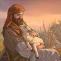 29 de abril a 5 de mayoGuía de actividades 2024		        		 		marzo   											29 DE ABRIL A 5 DE MAYO																																															SALMOS 34, 35	 																																																																								Canción 10 y oración						 									CANCIÓN 10¡Alabemos a nuestro Dios, Jehová!(Salmo 145:12)1.¡A Jehová alabemos ya!       ¡Celebremos su santidad!Sin temor hay que pregonar       que su día pronto llegará.Gritemos al mundo que nuestro Dios       a Jesús ha nombrado Rey.Su justo gobierno convertirá       el planeta en un edén.(ESTRIBILLO)¡A Jehová alabemos ya!       ¡Su gran nombre hay que celebrar!2.¡A Jehová alabemos ya!       ¡Que nos oigan tierra y mar!Con valor y con gran placer       su grandeza demos a saber.Si bien su poder no tiene rival,       se comporta con humildad,y brinda su compasión paternal       al que sirve con lealtad.(ESTRIBILLO)¡A Jehová alabemos ya!       ¡Su gran nombre hay que celebrar!(Vea también Sal. 89:27; 105:1; Jer. 33:11).																														Palabras de introducción (1 min.)https://mega.nz/#F!F6ADED7b!gdXtSl_d2I5SPIF94vI-Qg	<- 1MAG3N35																																																						.      TESOROS DE LA BIBLIA             .		 														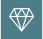            \								1. “Alabaré a Jehová en todo momento”(10 mins.)--David alabó a Jehová incluso cuando tenía graves problemas (Sl 34:1; w07 1/3 22 párr. 11).									Salmo 34:1 	  	La Biblia. Traducción del Nuevo Mundo (edición de estudio)  34   Alabaré a Jehová en todo momento;       su alabanza estará siempre en mis labios.David alabó a Jehová incluso cuando tenía graves problemasEnsalcemos juntos el nombre de JehováLa Atalaya 2007 | 1 de marzo11, 12. ¿Qué motivos tenemos para alabar de continuo a Jehová?11 “Ciertamente bendeciré a Jehová en todo tiempo; constantemente estará su alabanza en mi boca.” (Salmo 34:1.) Aunque es muy probable que las inquietudes de tipo material acosaran a David en el destierro, sus palabras indican que las preocupaciones cotidianas le importaban menos que su resolución de alabar a Jehová. ¡Qué buen ejemplo para cuando nos sobrevengan dificultades! Sea que estemos en la escuela o en el trabajo, con nuestros hermanos o en el ministerio público, nuestro mayor deseo debe ser alabar a Jehová. Pensemos en los incontables motivos que tenemos para ello, como, por ejemplo, la infinidad de cosas que podemos aprender y disfrutar de su maravillosa creación, o todo lo que él ha llevado a cabo mediante la parte terrenal de su organización. Aunque imperfectos, Jehová ha utilizado de manera extraordinaria a seres humanos fieles en la actualidad. Las obras de Dios no tienen ni punto de comparación con las de los hombres idolatrados por el mundo. ¿Verdad que nos identificamos con estas palabras de David: “No hay ninguno como tú entre los dioses, oh Jehová, ni hay obras como las tuyas”? (Salmo 86:8.) 																																							--David hablaba con orgullo de Jehová y no presumía de sus propios logros (Sl 34:2-4; w07 1/3 22 párr. 13).							Salmo 34:2-4 	  	La Biblia. Traducción del Nuevo Mundo (edición de estudio)  2   Con orgullo hablaré* de Jehová;+el manso lo oirá y se alegrará.ג [guímel]     3 Engrandezcan a Jehová conmigo;+ensalcemos juntos su nombre.ד [dálet]     4 Consulté a Jehová, y él me contestó.+Me libró de todos mis temores.+David hablaba con orgullo de Jehová y no presumía de sus propios logrosEnsalcemos juntos el nombre de JehováLa Atalaya 2007 | 1 de marzo13. a) ¿En quién se gloriaba David, y a qué tipo de personas motivó? b) ¿Qué atrae a los mansos a la congregación cristiana hoy día?13 “En Jehová se jactará mi alma; los mansos oirán y se regocijarán.” (Salmo 34:2.) David no se estaba jactando de alguna hazaña personal, como, digamos, haber engañado al rey de Gat. Reconocía que Jehová lo había protegido y lo había ayudado a escapar (Proverbios 21:1). Por eso se gloriaba en Dios, y no en sí mismo, lo que atrajo a los mansos hacia Jehová. Otro que ensalzó el nombre de Jehová fue Jesús, y eso atrajo a los humildes y dóciles a Dios. Hoy los mansos de todas las naciones se sienten atraídos a la congregación internacional de cristianos ungidos, de la cual Jesús es Cabeza (Colosenses 1:18). Su corazón se conmueve cuando oyen a los humildes siervos de Dios glorificar el nombre divino y cuando escuchan el mensaje de la Biblia, el cual comprenden gracias al espíritu santo de Dios (Juan 6:44; Hechos 16:14). 		--Al alabar a Jehová, David fortaleció la fe de sus compañeros (Sl 34:5; w07 1/3 23 párr. 15).									Salmo 34:5 	  	La Biblia. Traducción del Nuevo Mundo (edición de estudio)  5   Los que recurrieron a él se pusieron radiantes;  su rostro nunca se sonroja de vergüenza.Al alabar a Jehová, David fortaleció la fe de sus compañerosEnsalcemos juntos el nombre de JehováLa Atalaya 2007 | 1 de marzo15. a) ¿Qué efecto tuvo la experiencia personal de David en sus hombres? b) ¿Cómo nos benefician las reuniones?15 “Inquirí de Jehová, y él me contestó, y de todos mis sustos él me libró.” (Salmo 34:4.) Esta fue una experiencia muy significativa para David, quien añade: “Este afligido llamó, y Jehová mismo oyó. Y de todas sus angustias Él lo salvó” (Salmo 34:6). En nuestras reuniones surgen muchas oportunidades para contar experiencias animadoras de cómo Jehová nos ha ayudado a aguantar situaciones difíciles. Tales relatos fortalecen la fe de nuestros hermanos, del mismo modo que las expresiones de David fortalecieron la fe de los que lo apoyaban. Ellos “recurrieron a [Jehová] se pusieron radiantes;  su rostro nunca se sonroja de vergüenza” (Salmo 34:5). Aunque huían del rey Saúl, no se sentían avergonzados; confiaban en que Dios estaba del lado de David, y sus rostros irradiaban felicidad. Igualmente, tanto los recién interesados como los que han sido cristianos verdaderos mucho tiempo acuden a Jehová por auxilio. Al experimentar personalmente la ayuda divina, sus rostros radiantes denotan su determinación de mantenerse fieles. 																																						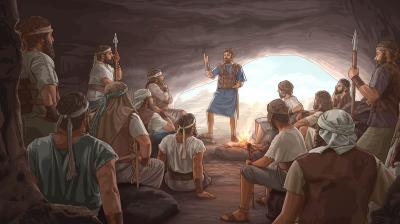 Después de que Jehová librara a David de las manos de Akís, también llamado Abimélec, 400 hombres que tenían problemas con Saúl se unieron a él en el desierto (1Sa 22:1, 2). Es posible que David estuviera pensando en ellos cuando compuso este salmo (Sl 34, encabezamiento).						1 Samuel 22:1, 2 	  	La Biblia. Traducción del Nuevo Mundo (edición de estudio)  22  Así que David se fue de allí+ y se refugió en la cueva de Adulam.+ Cuando sus hermanos y todos los de la casa de su padre se enteraron, bajaron adonde él estaba. 2 Además, se le unieron todos los que tenían problemas o deudas, así como los que estaban descontentos,* y David se convirtió en su líder. Había unos 400 hombres con él.Salmo 34, (encabezamiento)	  	               encabezamiento-22De David. Cuando fingió haber perdido el juicio+ ante Abimélec y, expulsado por este, se fue.PREGÚNTESE: “Al hablar con alguien en la próxima reunión de congregación, ¿qué puedo decir que alabe a Jehová?”.																																				2. Busquemos perlas escondidas(10 mins.)--Sl 35:19. ¿Qué quiso decir David cuando le pidió a Jehová que no dejara que sus enemigos se guiñaran el ojo? (w06 15/5 20 párr. 2).Respuesta:									Salmo 35:19 	  	La Biblia. Traducción del Nuevo Mundo (edición de estudio)  19   No dejes que disfruten a costa mía quienes sin ningún motivo son mis enemigos;       no dejes que se guiñen el ojo con malicia+ quienes sin ningún motivo me odian.+ ¿Qué quiso decir David cuando le pidió a Jehová que no dejara que sus enemigos se guiñaran el ojo?Puntos sobresalientes del libro primero de los SalmosLa Atalaya 2006 | 15 de mayoSalmo 35:19. ¿Por qué pidió David que no se les permitiera guiñar el ojo a los que lo odiaban? Que los enemigos de David guiñaran el ojo indicaría que sus malvados planes contra él habían tenido éxito y que se alegraban por ello, de ahí que David pidiera que esto no sucediera.--¿Qué perlas espirituales ha encontrado en la lectura bíblica de esta semana?	SALMOS 34, 35Respuesta:									 *  Salmo 34:6    6  Este humilde hombre llamó, y Jehová oyó.Lo salvó de todas sus angustias.+Ensalcemos juntos el nombre de JehováLa Atalaya 2007 | 1 de marzo		(w07 1/3 23, 24)“Inquirí de Jehová, y él me contestó, y de todos mis sustos él me libró.” (Salmo 34:4.) Esta fue una experiencia muy significativa para David, quien añade: “Este humilde hombre llamó, y Jehová oyó.    Lo salvó de todas sus angustias” (Salmo 34:6). En nuestras reuniones surgen muchas oportunidades para contar experiencias animadoras de cómo Jehová nos ha ayudado a aguantar situaciones difíciles. Tales relatos fortalecen la fe de nuestros hermanos, del mismo modo que las expresiones de David fortalecieron la fe de los que lo apoyaban. 												  						 			                 	  						 			                 									                         	 *  Salmo 34:8    8  Prueben* y vean que Jehová es bueno;+feliz el hombre que se refugia en él.¿Cómo puedo hacerme amigo de Dios?		(yp2 295, 296)Lo que los jóvenes preguntan. Respuestas prácticas (volumen 2)David escribió una canción en la que decía: “Prueben y vean que Jehová es bueno” (Salmo 34:8). Cuando la compuso, acababa de pasar por una experiencia aterradora. Había estado a punto de morir asesinado por el rey Saúl. Por si fuera poco, no había tenido más remedio que esconderse entre sus enemigos, los filisteos, quienes no tardaron en reconocerlo. Parecía que de allí no iba a salir vivo. Pero lo logró. ¿Sabes cómo? Con un hábil truco: fingiendo que estaba loco (1 Samuel 21:10-15).Pero David no pensaba que se había salvado por ser muy listo. Al principio de la canción que compuso reconoció que todo el mérito era de Dios: “Inquirí de Jehová, y él me contestó, y de todos mis sustos él me libró” (Salmo 34:4). Por eso, por experiencia propia, podía hacer la recomendación: “Gusten y vean que Jehová es bueno”.*¿Cómo puedo hacerme amigo de Dios?Algunas versiones de la Biblia traducen la frase “gusten y vean” así: “prueben y vean”, “hagan la prueba y vean” y “ved, experimentando” (Nueva Versión Internacional; La Nueva Biblia Latinoamérica, 1992; La Sagrada Escritura, nota). 	                 											  						 			                 	  						 			                 									                         	 *  Salmo 35:11    11  Testigos con malas intenciones se presentan+    preguntándome cosas sobre las que no sé nada.Hallaron al MesíasLa Atalaya 2011 | 15 de agosto		(w11 15/8 14)Sería víctima de falsos testimonios. Al igual que David, el Mesías podría decir: “Testigos con malas intenciones se presentan     preguntándome cosas sobre las que no sé nada.” (Sal. 35:11). En conformidad con estas palabras proféticas, “los sacerdotes principales y todo el Sanedrín buscaban testimonio falso contra Jesús a fin de darle muerte” (Mat. 26:59). “Muchos, en realidad, testificaban falsamente contra él, pero sus testimonios no estaban de acuerdo.” (Mar. 14:56.) Tan rabiosos estaban los enemigos de Cristo que no dudaron en recurrir a declaraciones falsas para lograr que lo mataran.													3. Lectura de la Biblia(4 mins.) Sl 34:1-22 (th lección 5).				Salmo 34:1-22 	  	La Biblia. Traducción del Nuevo Mundo (edición de estudio)34 Alabaré a Jehová en todo momento;       su alabanza estará siempre en mis labios.ב [bet] 2 Con orgullo hablaré* de Jehová;+       el manso lo oirá y se alegrará.ג [guímel] 3 Engrandezcan a Jehová conmigo;+       ensalcemos juntos su nombre.ד [dálet] 4 Consulté a Jehová, y él me contestó.+       Me libró de todos mis temores.+ה [he] 5 Los que recurrieron a él se pusieron radiantes;       su rostro nunca se sonroja de vergüenza.ז [zayin] 6 Este humilde hombre llamó, y Jehová oyó.       Lo salvó de todas sus angustias.+ח [jet] 7 El ángel de Jehová acampa alrededor de los que temen a Dios+       y los rescata.+ט [tet] 8 Prueben* y vean que Jehová es bueno;+       feliz el hombre que se refugia en él.י [yod] 9 Teman a Jehová, todos ustedes, sus santos,       porque nada les falta a los que le temen.+כ [kaf]10 Hasta los leones jóvenes y fuertes* han pasado hambre,       pero a los que buscan a Jehová no les faltará nada bueno.+ל [lámed]11 Vengan, hijos míos, escúchenme;       les enseñaré el temor de Jehová.+מ [mem]12 ¿Quién de ustedes disfruta de la vida       y quisiera gozar de muchos días buenos?+נ [nun]13 En ese caso, refrena tu lengua de lo malo,+       tus labios de hablar con engaños.+ס [sámekh]14 Apártate del mal y haz el bien;+       busca la paz y ve tras ella.+ע [ayin]15 Los ojos de Jehová están puestos en los justos+       y sus oídos escuchan sus gritos de auxilio.+פ [pe]16 Pero el rostro de Jehová está contra los que hacen el mal,       para borrar de la tierra todo recuerdo de ellos.+צ [sadé]17 Gritaron, y Jehová oyó;+       los liberó de todas sus angustias.+ק [qof]18 Jehová está cerca de los que tienen el corazón destrozado;+       salva a los que están hundidos en el desánimo.*+ר [resh]19 Muchas son las dificultades* del justo,+       pero Jehová lo libera de todas ellas.+ש [shin]20 Él protege todos sus huesos;       ni uno solo ha sido quebrado.+ת [taw]21 El desastre provocará la muerte del malvado;       los que odian al justo serán declarados culpables.22 Jehová rescata la vida* de sus siervos;       ninguno de los que se refugian en él será declarado culpable.+				 LECCIÓN 5                                                                                      .   									Leer con exactitud                                                                  https://download-a.akamaihd.net/files/media_publication/fe/thv_S_05_r360P.mp4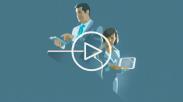 CÓMO HACERLO  Prepárese bien. Investigue por qué se escribió el pasaje. Aprenda a leer grupos de palabras en vez de palabras sueltas. Procure no añadir ni cambiar ni quitar palabras. Respete los signos de puntuación: coma, punto, signos de interrogación, etc.  Pronuncie todas las palabras correctamente. Si no sabe cómo se pronuncia una palabra, escuche una grabación de la publicación que esté leyendo o pida ayuda a un buen lector.  Hable con claridad. Pronuncie bien las palabras manteniendo la cabeza levantada y abriendo bien la boca. Esfuércese por pronunciar bien todas las sílabas.      . SEAMOS MEJORES MAESTROS      .			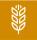 4. Empiece conversaciones(2 mins.) PREDICACIÓN INFORMAL. La conversación termina antes de que usted pueda hablar de la Biblia (lmd lección 1 punto 4).			LECCIÓN 1     Hacer discípulos: una obra de amorInterés sincero  Imite a Jesús 4. Sea observador. Pregúntese:a. “¿Qué está haciendo la persona en este momento? ¿En qué estará pensando?”.b, “¿Qué me dicen su ropa, su apariencia y su vivienda sobre sus creencias o su cultura?”.c. “¿Es un buen momento para conversar?”.5. Haga revisitas(4 mins.) PREDICACIÓN INFORMAL. (lmd lección 2 punto 4).		LECCIÓN 2     Hacer discípulos: una obra de amorNaturalidad  Imite a Felipe 4. Tenga paciencia. No piense que tiene que ponerse a hablar de la Biblia enseguida. Espere al momento oportuno y saque el tema de forma natural. Quizás tenga que esperar hasta la próxima vez que hable con la persona.6. Explique sus creencias(5 mins.) Escenificación. ijwfq 59. Tema: ¿Cómo deciden los testigos de Jehová si deben celebrar cierta fiesta? (th lección 17).			¿Por qué los testigos de Jehová no celebran ciertas fiestas?Preguntas frecuentes sobre los testigos de Jehová{IMAGEN: Huevos de Pascua, un árbol de Navidad, globos, un candelabro judío, dragones y farolillos chinos, murciélagos y una calabaza de Halloween}¿Por qué los testigos de Jehová no celebran ciertas fiestas?¿Cómo deciden los testigos de Jehová si deben celebrar cierta fiesta?Aunque los testigos de Jehová no celebren ciertas fiestas, ¿siguen queriendo a sus familiares?¿Obligan los testigos de Jehová a otras personas a no celebrar ciertas fiestas?¿Cómo deciden los testigos de Jehová si deben celebrar cierta fiesta?Antes de decidir si deben celebrar cierta fiesta, los testigos de Jehová consultan la Biblia. Algunas festividades y celebraciones van en contra de los principios bíblicos. En ese caso, los Testigos no las celebran. Sin embargo, hay otras en las que cada Testigo toma su propia decisión, asegurándose de mantener una buena conciencia y “de no haber cometido ofensa contra Dios ni contra los hombres” (Hechos 24:16   16 Por eso, siempre me esfuerzo por mantener la conciencia limpia* ante Dios y ante los hombres.+).A continuación aparece una lista de las preguntas que los testigos de Jehová se hacen para decidir si deben celebrar cierta fiesta.*Nota: Este artículo no menciona todas las fiestas que los testigos de Jehová no celebran ni tampoco todos los principios bíblicos sobre el tema.¿Es una fiesta basada en una enseñanza que no es bíblica?Principio bíblico: “Sálganse de entre ellos, y sepárense —dice Jehová—, y dejen de tocar la cosa inmunda” (2 Corintios 6:15-17  15 Además, ¿qué armonía hay entre Cristo y Belial?*+ ¿O qué tienen en común* un creyente* y un no creyente?+ 16 ¿Y qué acuerdo hay entre el templo de Dios y los ídolos?+ Porque nosotros somos el templo de un Dios vivo.+ Tal como dijo Dios: “Yo residiré entre ellos+ y andaré entre ellos, y yo seré su Dios, y ellos serán mi pueblo”.+ 17 “Por eso sálganse de entre ellos y sepárense —dice Jehová—* y dejen de tocar la cosa impura”,+ “y yo los recibiré”.+).Para separarse completamente de enseñanzas que son inmundas en sentido espiritual, es decir, que van en contra de lo que dice la Biblia, los testigos de Jehová no celebran fiestas con las características que se mencionan a continuación.Fiestas relacionadas con dioses falsos. Jesús dijo: “Es a Jehová tu Dios a quien tienes que adorar, y es solo a él a quien tienes que rendir servicio sagrado” (Mateo 4:10  10 Jesús entonces le contestó: “¡Vete, Satanás! Porque está escrito: ‘Adora a Jehová tu Dios+ y sírvele solo a él’”.+). Siguiendo este mandato, los testigos de Jehová no celebran ni la Navidad ni la Pascua Florida o Domingo de Pascua ni las fiestas del primero de mayo, pues el origen de estas festividades está relacionado con la adoración de otros dioses. Además, tampoco participan en fiestas como las siguientes:Kwanza. Según la Enciclopedia Moderna, el nombre de esta fiesta “proviene de la frase swahili matunda ya kwanzaa (‘primeros frutos’)” y se celebra “conforme al modelo de las fiestas africanas de la cosecha”. Aunque algunos no la consideran una fiesta religiosa, una obra de consulta la compara a una festividad africana en la que los primeros frutos “se ofrecen a los dioses y a los antepasados como muestra de gratitud”. Y añade que tanto esa festividad como la fiesta afroamericana de Kwanza reflejan “el mismo espíritu de dar gracias por las bendiciones concedidas por los antepasados” (Encyclopedia of African Religion [Enciclopedia de la religión africana]).[MAGEN: Objetos que se usan para celebrar la fiesta de Kwanza]    [Kwanza]Fiesta del Medio Otoño. Según el libro Otras culturas, otras formas de vida, se trata de una celebración en la que “la gente hacía sus ofrendas a la divinidad de la luna”. Incluye un ritual en el que “las mujeres de la casa hacen una reverencia [...] ante la diosa” (Religions of the World​—A Comprehensive Encyclopedia of Beliefs and Practices [Religiones del mundo: Enciclopedia exhaustiva de creencias y prácticas]).Nowruz. “Algunos de los orígenes más antiguos de la fiesta se encuentran en el zoroastrismo, y es uno de los días más sagrados del antiguo calendario zoroástrico. [...] Se creía que el espíritu del invierno obligaba al espíritu del mediodía —conocido como Rapithwin— a esconderse bajo tierra durante los meses de frío, y en el día de Nowruz era recibido con celebraciones al mediodía según la tradición zoroástrica” (Organización de las Naciones Unidas para la Educación, la Ciencia y la Cultura [Unesco]).Shab-e Yalda. Esta celebración del solsticio de invierno está “sin duda relacionada con la adoración de Mitra”, el dios de la luz (Sufism in the Secret History of Persia [El sufismo en la historia secreta de Persia]). También se cree que esta fiesta puede estar relacionada con la adoración de los dioses romano y griego del sol.*Nota: Mithra, Mithraism, Christmas Day & Yalda (Mitra, mitraísmo, Navidad y Yalda), de K. E. Eduljee, páginas 31 a 33.Día de Acción de Gracias. Igual que la fiesta de Kwanza, esta celebración se basa en los antiguos festivales de la cosecha que se hacían en honor de los dioses. Con el tiempo, “estas antiguas tradiciones populares fueron adoptadas por las iglesias cristianas” (A Great and Godly Adventure​—The Pilgrims and the Myth of the First Thanksgiving [Una gran aventura piadosa: Los peregrinos y el mito del primer día de Acción de Gracias]).Fiestas basadas en supersticiones o en la creencia en la buena suerte. La Biblia dice que “los que arreglan una mesa para el dios de la Buena Suerte” están entre “los que dejan a Jehová” (Isaías 65:11  11 Pero ustedes son de los que abandonan a Jehová,+       los que olvidan mi santa montaña,+       los que le ponen la mesa al dios de la Buena Suerte       y los que llenan copas de vino mezclado para el dios del Destino.). Por eso, los testigos de Jehová no celebran las siguientes fiestas:Iván Kupala. “De acuerdo con la creencia popular, durante el día de Iván Kupala, la naturaleza libera sus poderes mágicos y se puede obtener parte de ellos gracias a la valentía y a la buena suerte” (The A to Z of Belarus [Bielorrusia de la A a la Z]). Al principio, era una fiesta pagana para celebrar el solsticio de verano. Sin embargo, como explica una enciclopedia, “se mezcló con la fiesta de la Iglesia [el día de san Juan Bautista] cuando se aceptó el cristianismo” (Encyclopedia of Contemporary Russian Culture [Enciclopedia de la cultura rusa contemporánea]).Año Nuevo Lunar (Año Nuevo chino o Año Nuevo coreano). “En esas fechas, más que en cualquier otra época del año, las principales preocupaciones de familiares, amigos y parientes son tener buena suerte, honrar a los dioses y a los espíritus, y desear buena fortuna para el nuevo año” (Mooncakes and Hungry Ghosts​—Festivals of China [Festivales chinos: Pasteles de la luna y fantasmas hambrientos]). De manera similar, el Año Nuevo coreano “incluye la adoración de los antepasados, rituales para alejar a los malos espíritus y para tener buena suerte en el nuevo año, y augurios para determinar lo que traerá el nuevo año” (Encyclopedia of New Year’s Holidays Worldwide [Enciclopedia de las celebraciones de Año Nuevo de todo el mundo]).{MAGEN: Un desfile del Año Nuevo chino}Año Nuevo chinoFiestas basadas en la idea de que el alma es inmortal. La Biblia afirma con claridad que el alma muere (Ezequiel 18:4  4 Miren, todas las almas* me pertenecen. Tanto el alma del padre como el alma del hijo me pertenecen. El alma* que peca es la que morirá.). Por lo tanto, los testigos de Jehová no celebran fiestas que promueven la creencia en la inmortalidad del alma, como las siguientes:Día de los Difuntos (o Día de Muertos). Según una enciclopedia, en este día “se recuerda a todos los fieles que han muerto”. Y añade: “En la Edad Media existía la creencia popular de que las almas del purgatorio podían aparecerse ese día en la forma de fuegos fatuos [o fantasmas], brujas, sapos, etc., a quienes las habían tratado mal en vida” (New Catholic Encyclopedia [Nueva Enciclopedia Católica]).Festival Ching Ming y Festival de los Fantasmas Hambrientos. En estas dos celebraciones se honra a los antepasados. Una obra de consulta explica que, durante el Festival Ching Ming, “se ofrecen alimentos y bebida, y se queman billetes para asegurarse de que los difuntos no pasen hambre ni sed y tengan suficiente dinero” (Celebrating Life Customs Around the World​—From Baby Showers to Funerals [Costumbres de todo el mundo para celebrar la vida: desde baby showers hasta funerales]). Según esa misma obra, quienes celebran el Festival de los Fantasmas Hambrientos creen que “durante el mes [de esa fiesta], sobre todo en la noche de luna llena, la conexión entre los vivos y los muertos es más fuerte que en cualquier otra noche. Así que se deben tomar precauciones para aplacar a los muertos y para honrar a los antepasados”.Chuseok. Según una obra especializada, durante este festival coreano “se ofrece comida y vino a las almas de los muertos”. Estas ofrendas reflejan “la creencia de que el alma sigue existiendo tras la muerte del cuerpo” (The Korean Tradition of Religion, Society, and Ethics [La tradición coreana de la religión, la sociedad y la ética]).Fiestas relacionadas con el ocultismo. La Biblia dice: “No debería hallarse en ti nadie que [...] emplee adivinación, practicante de magia ni nadie que busque agüeros ni hechicero, ni uno que ate a otros con maleficio ni nadie que consulte a un médium espiritista o a un pronosticador profesional de sucesos ni nadie que pregunte a los muertos. Porque todo el que hace estas cosas es algo detestable a Jehová” (Deuteronomio 18:10-12   10 No debe haber entre ustedes nadie que queme en* el fuego a su hijo o a su hija,+ nadie que use adivinación,+ que practique magia,+ que busque presagios,*+ que sea hechicero,+ 11 que ponga a otros bajo un maleficio, que consulte a un médium+ o a un adivino+ ni nadie que pregunte a los muertos.+ 12 Porque Jehová detesta a cualquiera que haga estas cosas, y debido a estas prácticas detestables Jehová tu Dios va a expulsar delante de ti a esas naciones.). Para evitar cualquier relación con el ocultismo, incluida la astrología (que es una forma de adivinación), los testigos de Jehová no celebran Halloween ni las siguientes fiestas:El Año Nuevo cingalés y el Año Nuevo tamil. “Los rituales tradicionales relacionados con esta fiesta [...] incluyen realizar ciertas actividades en momentos considerados astrológicamente favorables” (Encyclopedia of Sri Lanka [Enciclopedia de Sri Lanka]).Songkran. Una enciclopedia explica que el nombre de este festival asiático “proviene de la palabra sánscrita [...] que significa ‘movimiento’ o ‘cambio’”. Esta fiesta “marca la entrada del sol en la constelación zodiacal de Aries” (Food, Feasts, and Faith​—An Encyclopedia of Food Culture in World Religions [Comida, fiestas y fe: Enciclopedia de cultura gastronómica en las religiones del mundo]).Celebraciones que se originan del sistema de adoración establecido en la Ley de Moisés, anulada con el sacrificio de Jesús. La Biblia afirma: “Cristo es el fin de la Ley” (Romanos 10:4  4 Porque Cristo es el fin de la Ley,+ para que todo el que demuestre fe alcance la justicia.+). Es cierto que los cristianos todavía se benefician de los principios de la Ley mosaica, que recibió la antigua nación de Israel. Sin embargo, no celebran sus fiestas, en especial las que tienen que ver con el futuro Mesías, pues los cristianos creen que ya vino. La Biblia dice: “Esas cosas son una sombra de las cosas por venir, pero la realidad pertenece al Cristo” (Colosenses 2:17  17 Esas cosas son una sombra de lo que tenía que venir,+ pero la realidad le pertenece al Cristo.+). En vista de esto y de que algunas fiestas han incorporado costumbres que van en contra de la Biblia, los testigos de Jehová no celebran festividades como las siguientes:Janucá. Esta fiesta recuerda la rededicación del templo judío de Jerusalén. Sin embargo, la Biblia dice que Jesús fue nombrado el Sumo Sacerdote de una “tienda [o templo] más grande y más perfecta no hecha de manos, es decir, no de esta creación” (Hebreos 9:11  11 Sin embargo, cuando Cristo vino como sumo sacerdote de las cosas buenas que ya han sucedido, entró en la tienda más importante y más perfecta, que no fue hecha por manos humanas, es decir, que no es de esta creación.). Los cristianos consideran que ese templo espiritual sustituyó al templo que estaba en Jerusalén.Rosh Hashaná. Es el primer día del año judío. En la antigüedad, en este festival se ofrecían sacrificios especiales a Dios (Números 29:1-6). Sin embargo, Jesucristo, en calidad de Mesías, hizo que terminaran “el sacrificio y la ofrenda de dádiva” (Daniel 9:26, 27  26 ”Y después de las 62 semanas el Mesías será eliminado,*+ sin nada para él.+       ”El pueblo de un líder que viene destruirá la ciudad y el lugar santo.+ Y será eliminado por una inundación. Y habrá guerra hasta el fin; lo que se decidió es devastación.+       27 ”Él mantendrá el pacto en vigor para muchos durante una semana y hará que terminen el sacrificio y la ofrenda a la mitad de la semana.+       ”Y sobre el ala de cosas repugnantes estará el que causa devastación,+ y lo que se decidió también será derramado sobre el que está devastado, hasta el exterminio”.). Por lo tanto, esos sacrificios ya no tienen valor a los ojos de Dios.¿Promueve la fiesta actividades interconfesionales?Principio bíblico: “¿Qué [...] porción tiene una persona fiel con un incrédulo? ¿Y qué acuerdo tiene el templo de Dios con los ídolos?” (2 Corintios 6:15-17  15 Además, ¿qué armonía hay entre Cristo y Belial?*+ ¿O qué tienen en común* un creyente* y un no creyente?+ 16 ¿Y qué acuerdo hay entre el templo de Dios y los ídolos?+ Porque nosotros somos el templo de un Dios vivo.+ Tal como dijo Dios: “Yo residiré entre ellos+ y andaré entre ellos, y yo seré su Dios, y ellos serán mi pueblo”.+ 17 “Por eso sálganse de entre ellos y sepárense —dice Jehová—* y dejen de tocar la cosa impura”,+ “y yo los recibiré”.+).Aunque los testigos de Jehová se esfuerzan por ser pacíficos con todas las personas y respetan su derecho a escoger sus creencias, no participan en celebraciones que promueven actividades interconfesionales como las que se describen a continuación.Fiestas dedicadas a personajes o sucesos religiosos que fomentan la unidad de adoración entre personas de diferentes religiones. En el pasado, cuando Dios guió a su pueblo a una nueva tierra que estaba habitada por personas de otras religiones, les dijo a sus siervos: “No has de celebrar un pacto con ellos ni con sus dioses. [...] En caso de que sirvieras a sus dioses, eso llegaría a ser un lazo [o trampa] para ti” (Éxodo 23:32, 33  32 No hagas ningún pacto ni con ellos ni con sus dioses.+ 33 Que no vivan en tu tierra, para que no te hagan pecar contra mí. Si adoraras* a sus dioses, eso de seguro sería una trampa* para ti”.+). Por lo tanto, los testigos de Jehová no participan en las siguientes fiestas:Loi Krathong. En este festival tailandés, “la gente hace unas pequeñas canastas hechas de hojas. En ellas colocan velas o varillas de incienso y luego las echan al agua. Se cree que las ‘barquitas’ se llevan la mala suerte. De hecho, en el festival se recuerda una huella sagrada dejada por Buda en la orilla del río” (Encyclopedia of Buddhism [Enciclopedia del budismo]).Día Nacional de Arrepentimiento. Quienes participan en este evento “aceptan las enseñanzas fundamentales de la fe cristiana”, según afirmó un funcionario del gobierno en The National, un periódico de Papúa Nueva Guinea. También comentó que esta festividad “ayuda a promover los principios cristianos en el país”.Vesak. Se trata de la festividad budista más importante. “En esa fecha se rememoran conjuntamente el nacimiento de Buda, su iluminación y su tránsito al [nirvana]” (Diccionario de religiones comparadas).[Personas observando cómo ascienden los farolillos de papel que se lanzan durante la fiesta de Vesak][Vesak]Celebraciones basadas en tradiciones religiosas que no enseña la Biblia. Jesús les dijo a los líderes religiosos: “Ustedes han invalidado la palabra de Dios a causa de su tradición”. También les dijo que su adoración era inútil porque enseñaban “mandatos de hombres como doctrinas” (Mateo 15:6, 9  6 ese ya no tiene ninguna obligación de honrar a sus padres’. Así es como ustedes, por seguir sus tradiciones, han anulado la palabra de Dios.+    9 De nada sirve que me estén adorando, porque enseñan doctrinas que son mandatos de hombres’”.+). Como los testigos de Jehová se toman muy en serio esta advertencia, no celebran fiestas religiosas como las siguientes:Epifanía (Timkat o Los Reyes Magos). En esta fiesta se recuerda o la visita que hicieron los astrólogos a Jesús o el bautismo de Jesús. Según una enciclopedia, la fiesta “cristianizó ciertas festividades paganas de la primavera, que honraban a los dioses de las corrientes de agua y los ríos” (The Christmas Encyclopedia [Enciclopedia de la Navidad]). El origen de la fiesta etíope de Timkat, una celebración relacionada, “está muy arraigado en la tradición” (Encyclopedia of Society and Culture in the Ancient World [Enciclopedia de sociedades y culturas del mundo antiguo]).Fiesta de la Asunción de la Virgen María. Esta celebración se basa en la creencia de que la madre de Jesús ascendió al cielo con su cuerpo físico. El Diccionario de religiones comparadas explica que esta creencia “aparece por vez primera [...] a finales del siglo IV” y que “en el NT [Nuevo Testamento] no hay ningún dato a favor de esta doctrina”.Fiesta de la Inmaculada Concepción. La Enciclopedia Católica Online reconoce lo siguiente en cuanto a la inmaculada concepción de María: “No es posible extraer de la Escritura pruebas directas, categóricas ni concluyentes sobre el dogma”. Se trata, por lo tanto, de una enseñanza de la Iglesia.Cuaresma. Como explica la Enciclopedia universal ilustrada europeo-americana, este periodo de penitencia y ayuno no fue establecido sino “hasta después del año 325”, más de doscientos años después de que se escribiera el último libro de la Biblia. En cuanto al primer día de Cuaresma, el Miércoles de Ceniza, esa misma enciclopedia dice: “La imposición de la ceniza se prescribió a todos los fieles como lo mandó Urbano II en el concilio de Benevento de 1091”.Meskel. En esta fiesta etíope se celebra “el hallazgo de la Vera Cruz —es decir, la cruz en la que Cristo fue crucificado— encendiendo hogueras y bailando alrededor de ellas” (Encyclopedia of Society and Culture in the Medieval World [Enciclopedia de las sociedades y culturas en el mundo medieval]). Sin embargo, los testigos de Jehová no usan la cruz para adorar a Dios.¿Da gloria la fiesta a una persona, a una organización o a un símbolo patrio o nacional?Principio bíblico: “Esto es lo que ha dicho Jehová: ‘Maldito es el hombre [...] que cifra su fiada expectativa en el hombre [...] y cuyo corazón se aparta de Jehová’” (Jeremías 17:5   5 Esto es lo que Jehová dice:    “Maldito el hombre* que confía en simples humanos,+    que se apoya en la fuerza del ser humano,*+    y cuyo corazón se aparta de Jehová.).Aunque los testigos de Jehová se preocupan por las personas e incluso oran por ellas, no participan en el tipo de celebraciones que se explican a continuación.Fiestas en homenaje a un gobernante o a otra persona importante. La Biblia dice que, por nuestro propio bien, no debemos confiar en los seres humanos, que no son más que el aliento que está en sus narices (Isaías 2:22  22 Por su propio bien, dejen de confiar en el simple hombre,   que no es más que el aliento de sus narices.*   ¿Por qué se le debería tomar en cuenta?). Por esa razón, los testigos de Jehová no celebran, por ejemplo, el cumpleaños de un rey o una reina.Celebraciones relacionadas con la bandera nacional. Los testigos de Jehová no celebran el Día de la Bandera. ¿Por qué no? Porque la Biblia dice: “Guárdense de los ídolos” (1 Juan 5:21  21 Hijitos, cuidado con* los ídolos.+). Para algunas personas, la bandera no es un ídolo, es decir, un objeto de adoración. Pero el historiador Carlton Hayes habló sobre el “ritual del nacionalismo moderno” y dijo: “La bandera nacional es el símbolo principal y objeto central de culto”.Fiestas o celebraciones que dan gloria a un santo. ¿Qué hizo el apóstol Pedro cuando un hombre devoto se inclinó ante él? La Biblia explica: “Pedro lo alzó, y dijo: ‘Levántate; yo mismo también soy hombre’” (Hechos 10:25, 26  25 Cuando Pedro entró en la casa, Cornelio fue a su encuentro, cayó a sus pies y le rindió homenaje. 26 Pero Pedro lo levantó diciéndole: “Ponte de pie. Yo también soy solo un hombre”.+). Ni Pedro ni ningún otro apóstol aceptaron honra especial ni veneración. Por eso, los testigos de Jehová no participan en eventos que honran a personas consideradas santas, como por ejemplo:Día de Todos los Santos. Según la obra Año cristiano, el objetivo de esta celebración es “festejar a todos los santos”. También explica: “La investigación especializada de la historia encuentra muy inciertos los orígenes de esta conmemoración”.Fiesta de Nuestra Señora de Guadalupe. Esta celebración está dedicada a “la Patrona de México”, que según la creencia popular es María, la madre de Jesús. Se dice que se le apareció de manera milagrosa a un campesino en el año 1531 (Enciclopedia Guadalupana).[Velas encendidas alrededor de una foto de María durante la Fiesta de Nuestra Señora de Guadalupe][Fiesta de Nuestra Señora de Guadalupe]Día del santo o día onomástico. Como explica una obra de consulta, es “el día que se festeja al santo del que un niño recibe el nombre ya sea en su bautizo o en su confirmación”. Y añade que “este día es un día profundamente religioso” (Celebrating Life Customs Around the World​—From Baby Showers to Funerals [Costumbres de todo el mundo para celebrar la vida: desde baby showers hasta funerales]).Celebraciones relacionadas con movimientos políticos o sociales. La Biblia dice: “Mejor es refugiarse en Jehová que confiar en el hombre” (Salmo 118:8, 9   8 Es mejor refugiarse en Jehová    que confiar en humanos.+     9 Es mejor refugiarse en Jehová     que confiar en príncipes.+). Para no dar a entender que confían en que los hombres solucionarán los problemas del mundo, los testigos de Jehová no participan en celebraciones que apoyan campañas políticas o sociales, como el Día Internacional de la Juventud o el Día Internacional de la Mujer. Por la misma razón, tampoco celebran el Día de la Emancipación ni fiestas similares. Más bien, confían en que el Reino de Dios acabará con el racismo y la desigualdad (Romanos 2:11  11 Porque Dios no es parcial.+; Romanos 8:21  21 de que* la creación misma también será liberada+ de la esclavitud a la corrupción y tendrá la gloriosa libertad de los hijos de Dios.).¿Promueve la fiesta la idea de que un grupo étnico o un país es superior al resto?Principio bíblico: “Dios no es parcial, sino que, en toda nación, el que le teme y obra justicia le es acepto” (Hechos 10:34, 35  34 Al oír eso, Pedro tomó la palabra y dijo: “Ahora de veras entiendo que Dios no es parcial,+ 35 sino que acepta a los que le temen y hacen lo que está bien, sea cual sea su nación.+).Aunque los testigos de Jehová aprecian el país donde viven, no participan en celebraciones que ponen a un país o a un grupo étnico por encima de otros.Celebraciones que honran a las fuerzas armadas. Jesús fue pacífico, por eso les dijo a sus discípulos: “Continúen amando a sus enemigos y orando por los que los persiguen” (Mateo 5:44  ). Por lo tanto, los testigos de Jehová no participan en celebraciones que honran a los soldados, como por ejemplo:Día de Anzac. Un diccionario explica que “Anzac se refiere al Cuerpo de las Fuerzas Armadas de Australia y Nueva Zelanda” y que “el Día de Anzac poco a poco llegó a ser un día en el que se recuerda a todos los muertos en combate” (Historical Dictionary of Australia [Diccionario histórico de Australia]).Día de los Veteranos (Día para Recordar, Domingo del Recuerdo y Día de la Conmemoración de los Caídos). Según la Enciclopedia Moderna son días que se celebran “en honor a los veteranos de las fuerzas armadas [...] y de aquellos que murieron en combate”.Celebraciones de hechos históricos o de la independencia de un país. Jesús dijo lo siguiente acerca de sus discípulos: “Ellos no son parte del mundo, así como yo no soy parte del mundo” (Juan 17:16  16 Ellos no son parte del mundo,+ igual que yo no soy parte del mundo.+). Aunque los testigos de Jehová se interesan por la historia de su país, no participan en celebraciones como las siguientes:Día de Australia. Una enciclopedia explica que esta celebración conmemora “el día de 1788 en el que los soldados ingleses izaron su bandera y declararon a Australia una nueva colonia” (Worldmark Encyclopedia of Cultures and Daily Life [Enciclopedia Worldmark de las culturas y la vida diaria]).Día de Guy Fawkes. Se trata de “un día de celebración nacional para conmemorar el intento fallido de Guy Fawkes y otros simpatizantes católicos de hacer explotar el Parlamento [británico] y matar al rey Jacobo I en 1605” (A Dictionary of English Folklore [Diccionario de folclore inglés]).Día de la Independencia. En algunos países, es una festividad en la que un país celebra el día que se independizó de otra nación.¿Es una fiesta conocida por los excesos o por la conducta inmoral?Principio bíblico: “Basta el tiempo que ha pasado para que ustedes hayan obrado la voluntad de las naciones cuando procedían en hechos de conducta relajada, lujurias, excesos con vino, diversiones estrepitosas, partidas de beber e idolatrías ilegales” (1 Pedro 4:3  3 Porque ya pasaron suficiente tiempo haciendo la voluntad de las naciones,+ envueltos en actos de conducta descarada,* pasiones desenfrenadas, excesos con la bebida, fiestas descontroladas,* fiestas para beber e idolatrías ilícitas.+).De acuerdo con ese principio, los testigos de Jehová no participan en fiestas descontroladas en las que la gente se emborracha. A los Testigos les gusta pasar tiempo con sus amigos. Si alguno decide consumir bebidas alcohólicas, lo hace con moderación. Se esfuerzan al máximo por obedecer este consejo bíblico: “Sea que estén comiendo, o bebiendo, o haciendo cualquier otra cosa, hagan todas las cosas para la gloria de Dios” (1 Corintios 10:31  31 Por eso, ya sea que estén comiendo, bebiendo o haciendo cualquier otra cosa, háganlo todo para la gloria de Dios.+).Así que los testigos de Jehová no participan en carnavales ni en fiestas parecidas donde se promueven conductas indecentes que la Biblia condena. Esto incluye la fiesta judía de Purim. Aunque en el pasado esta fiesta recordaba la salvación de los judíos en el siglo quinto antes de nuestra era, ahora se puede considerar la versión judía del carnaval. La obra El Judaísmo explica que esta celebración se caracteriza por “la incitación a beber hasta perder el sentido y una alborotada atmósfera de carnaval, con máscaras y disfraces”, en la que “se tolera hasta el travestismo”.Aunque los testigos de Jehová no celebren ciertas fiestas, ¿siguen queriendo a sus familiares?Sí. La Biblia enseña que debemos amar y respetar a todos nuestros familiares, sin importar sus creencias (1 Pedro 3:1, 2, 7    3 Del mismo modo, esposas, estén en sujeción a sus esposos+ para que, si algunos no son obedientes a la palabra, sean ganados sin una palabra gracias a la conducta de sus esposas,+ 2 por haber sido ellos testigos oculares de su conducta casta+ y su profundo respeto.     7 Del mismo modo, esposos, continúen viviendo con ellas de acuerdo con conocimiento.* Denles honra+ como a una vasija más frágil, la femenina, ya que ellas también son herederas con ustedes+ del favor inmerecido de la vida, a fin de que las oraciones de ustedes no sean estorbadas.). Es comprensible que, cuando un testigo de Jehová deja de participar en ciertas celebraciones, algunos de sus parientes se sientan molestos, heridos o incluso traicionados. Por eso, los Testigos se esfuerzan por demostrarles a sus familiares que los quieren, explicarles con tacto los motivos de sus decisiones y pasar tiempo con ellos en otras ocasiones.¿Obligan los testigos de Jehová a otras personas a no celebrar ciertas fiestas?No. Los Testigos creen que cada uno debe tomar sus propias decisiones (Josué 24:15  15 Ahora, si no les parece bien servir a Jehová, elijan hoy a quién van a servir:+ a los dioses a quienes sirvieron sus antepasados al otro lado del Río+ o a los dioses de los amorreos, de quienes es la tierra donde ustedes viven.+ Pero los de mi casa y yo, nosotros serviremos a Jehová”.). Respetan a todas las personas, sin importar sus creencias religiosas (1 Pedro 2:17  17 Honren a gente de toda clase,+ tengan amor a toda la hermandad,*+ tengan temor de Dios,+ honren al rey.+).LECCIÓN 17                                                                                              .								Hablar con sencillez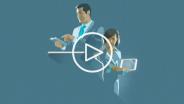 https://d34ji3l0qn3w2t.cloudfront.net/1c0058bd-7804-48ef-810f-407ca965843b/1/thv_S_17_r360P.mp4 CÓMO HACERLO  Estudie la información a fondo. Debe entender bien el tema para poder explicarlo con sencillez y en sus propias palabras.  Use frases cortas y expresiones sencillas. Aunque no está mal usar frases largas, es mejor usar frases o expresiones cortas al mencionar un punto principal.  Explique los términos poco conocidos. Úselos lo menos posible. No olvide dar una explicación cuando mencione expresiones, personajes bíblicos, unidades de medida o costumbres de la antigüedad que sus oyentes no conozcan.				  										 																									       .    NUESTRA VIDA CRISTIANA           .           .																		 	 																			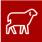 Canción 59															CANCIÓN 59Ven a alabar a Jehová(Salmo 146:2)1.Ven a cantara nuestro Dios.       Es nuestro Padre y nuestro Señor.Llenos de fey devoción,       le cantaremos con gran emoción.¡Alabaremos su tierno amor!2.Ven a serviral gran Jehová.       Es generoso y nos cuidará.Él nos oirácon interés       y con bondad nos dará su poder.¡Ser sus Testigos es un gran placer!3.Ven a honraral Creador.       Su compasión calmará tu dolor.Él sanaráel corazón       de los que sufren la tribulación.¡Le rendiremos fiel adoración!(Vea también Sal. 94:18, 19; 145:21; 147:1; 150:2; Hech. 17:25).																																	7. Tres formas de alabar a Jehová en nuestras reuniones(15 mins.) Análisis con el auditorio.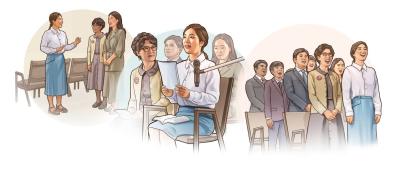 Las reuniones de la congregación nos dan magníficas oportunidades de alabar a Jehová. Veamos tres formas de hacerlo.En las conversaciones: Cuando hablemos con otros, mencionemos lo bueno que es Jehová (Sl 145:1, 7  145 Te engrandeceré, oh, mi Dios, el Rey,+    alabaré tu nombre para siempre jamás.+     7 De ellos brotarán alabanzas al recordar tu gran bondad+    y gritos de alegría por tu justicia.+). ¿Escuchamos o leímos algo que nos benefició? ¿Tuvimos una buena experiencia en la predicación? ¿Nos animaron las palabras o las acciones de alguien? ¿Nos impresionó algún aspecto de la creación? Todas estas cosas son regalos de Jehová (Snt 1:17  17 Todos los regalos buenos y todos los dones perfectos vienen de arriba,+ descienden del Padre de las luces celestes.+ Él no varía ni cambia, como sí cambian las sombras.*+). Tendremos tiempo para hablar de estos detalles si llegamos a la reunión unos minutos antes de que empiece.En los comentarios: Intentemos comentar al menos una vez en cada reunión (Sl 26:12  12 Mis pies están en terreno firme;*+    en la gran congregación* alabaré a Jehová.+). Podríamos dar la contestación directa a la pregunta o explicar una idea secundaria, un texto bíblico, una imagen o una aplicación práctica. Conviene que preparemos varias respuestas porque es probable que otros levanten la mano al mismo tiempo. Recordemos que, si nuestros comentarios duran 30 segundos o menos, más hermanos tendrán la oportunidad de ofrecerle “a Dios un sacrificio de alabanza” (Heb 13:15  15 Por medio de él ofrezcamos siempre a Dios un sacrificio de alabanza,+ es decir, el fruto de nuestros labios,+ que declaran públicamente su nombre.+).En las canciones: Cantemos las canciones del Reino con entusiasmo (Sl 147:1  147 ¡Alaben a Jah!*    Es bueno cantarle alabanzas a* nuestro Dios.¡Qué agradable y apropiado es alabarlo!+). Es posible que no nos den un comentario en cada reunión, sobre todo si la congregación es grande. Pero siempre podremos participar entonando las canciones. Hasta si nos parece que no lo hacemos bien, Jehová estará muy contento con nosotros si cantamos lo mejor que podamos (2Co 8:12  12 Porque, si hay buena disposición, lo que la persona da agrada mucho, cuando da en función de lo que tiene+ y no de lo que no tiene.). Claro, es muy útil ensayar en casa.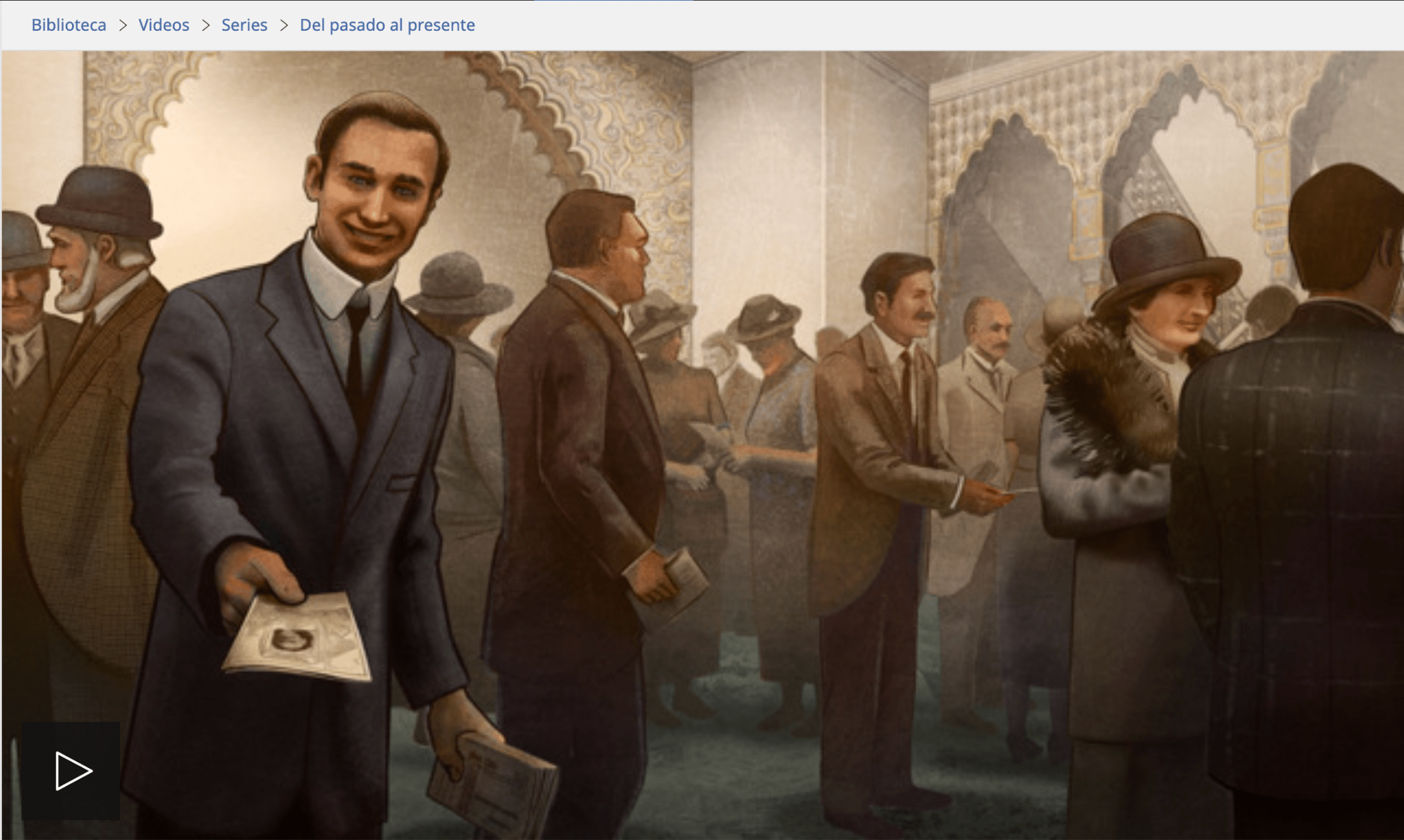 Del pasado al presente: Canciones que alaban a Jehová (parte 1)  Duración: 7:11https://download-a.akamaihd.net/files/media_publication/60/jwb-084_S_06_r360P.mp4 (19MB)Ponga el VIDEO Del pasado al presente: Canciones que alaban a Jehová (parte 1). Luego pregunte:¿Cómo hemos demostrado desde los comienzos de la organización actual que consideramos muy importante alabar a Jehová con nuestras canciones?Respuesta:									8. Estudio bíblico de la congregación(30 mins.) bt cap. 9 párrs. 1-7, introducción a la sección 3 y recuadro de la pág. 70.								CAPÍTULO 9   Demos “un testimonio completo sobre el Reino de Dios”“Dios no es parcial”La predicación llega a los incircuncisosBasado en Hechos 10:1-11:301-3. ¿Qué visión tuvo Pedro, y por qué es importante saber lo que significa?ESTAMOS en el otoño del año 36. Pedro siente el calor del sol mientras ora en la azotea o terraza de una casa cerca del mar, en la ciudad costera de Jope. Lleva varios días hospedado allí, lo cual indica que, hasta cierto punto, no es una persona que se deja llevar por los prejuicios. ¿Por qué decimos eso? Porque es el hogar de un tal Simón, que trabaja de curtidor, motivo por el que muchos judíos nunca se alojarían con él.* No obstante, Pedro está a punto de aprender una lección esencial sobre la imparcialidad de Jehová.*Nota: Muchos judíos menospreciaban a los curtidores porque trabajaban con pieles y cadáveres de animales y con materiales repugnantes. De hecho, se los consideraba indignos de presentarse en el templo, y su taller tenía que estar a más de 50 codos (algo más de 20 metros o 70 pies) de cualquier población. Esta puede ser una de las razones por las que la casa de Simón estaba “junto al mar” (Hech. 10:6  6 Se está hospedando con Simón, un curtidor que tiene su casa junto al mar”.).2 Mientras está orando, cae en un trance y tiene una visión que habría escandalizado a cualquier judío. Del cielo baja una especie de sábana, y encima de ella hay animales que son impuros según la Ley. Entonces una voz le dice que los mate y se los coma, pero Pedro se niega y responde: “Nunca he comido nada contaminado o impuro”. La voz le repite tres veces: “Deja de llamar contaminadas a las cosas que Dios ha purificado” (Hech. 10:14-16  14 Pero Pedro respondió: “De ninguna manera, Señor. Nunca he comido nada contaminado o impuro”.+ 15 La voz habló por segunda vez y le dijo: “Deja de llamar contaminadas a las cosas que Dios ha purificado”. 16 Esto ocurrió una tercera vez, y enseguida la sábana* volvió al cielo.). La visión lo deja desconcertado, pero no tuvo que esperar mucho para entenderla.3 Es importante comprender bien lo que significa esta visión, pues nos revela cómo ve Jehová a la gente. De hecho, si queremos dar un testimonio completo sobre el Reino, es indispensable que tengamos el mismo punto de vista que él. Así pues, ¿qué profunda verdad nos enseña esta visión? Para saberlo, empecemos por examinar el contexto.“Le rogaba a Dios constantemente” (Hechos 10:1-8)4, 5. ¿Quién era Cornelio, y qué sucedió mientras oraba?4 Pedro no tenía ni idea de lo que había pasado el día anterior en la ciudad de Cesarea, a unos 50 kilómetros (30 millas) al norte de Jope. Allí había “un hombre devoto” que también había tenido una visión de parte de Dios. Se trataba de Cornelio, un centurión del ejército romano* que además era un cabeza de familia ejemplar, ya que “temía a Dios, al igual que toda su casa”. No era ni judío ni prosélito, sino un gentil; no estaba circuncidado. De todos modos, trataba con compasión a los judíos más necesitados y les daba ayuda material. Por otro lado, “le rogaba a Dios constantemente” (Hech. 10:2  2 Era un hombre devoto que temía a Dios, al igual que toda su casa. Ayudaba mucho a los necesitados* y le rogaba a Dios constantemente.).Nota: Vea el recuadro “Cornelio y el ejército romano”.5 A eso de las tres de la tarde, Cornelio estaba orando cuando tuvo una visión en la que un ángel le dijo: “Tus oraciones y la ayuda que les das a los pobres han subido hasta Dios, y él las recuerda” (Hech. 10:4  4 Cornelio se quedó mirándolo aterrorizado y le preguntó: “¿Qué sucede, Señor?”. Él le dijo: “Tus oraciones y la ayuda que les das a los pobres han subido hasta Dios, y él las recuerda.+). A continuación, le indicó que enviara a unos hombres a buscar al apóstol Pedro, y Cornelio obedeció. Estaba a punto de escuchar el mensaje de la salvación y entrar así por una puerta que hasta entonces había estado cerrada para los gentiles.6, 7. a) Cuente una experiencia que demuestre que Dios escucha las oraciones de quienes lo buscan con sinceridad. b) ¿Qué nos enseña este tipo de experiencias?6 ¿Escucha Dios las oraciones de quienes lo buscan con sinceridad? Sin lugar a dudas. Así le sucedió a una señora de Albania. Cuando una hermana la visitó y le ofreció una Atalaya con un artículo sobre la crianza de los hijos,* la señora le explicó: “No lo va a creer, pero acabo de pedirle a Dios que me ayude a educar a mis hijas. ¡Tiene que haberla enviado él! Esto me viene como anillo al dedo”. Aquella mujer y sus hijas empezaron a estudiar la Biblia, y más tarde el esposo también.*Nota: El artículo se titulaba “Consejos infalibles para la crianza de los hijos” y se publicó en el número del 1 de noviembre de 2006, páginas 4 a 7.7 ¿Es este un caso aislado? De ningún modo. Este tipo de experiencias se repiten por todo el mundo demasiadas veces para ser una simple casualidad. ¿Qué nos enseña esto? Primero, que Jehová contesta las oraciones de quienes lo buscan de todo corazón (1 Rey. 8:41-43  41 ”Además, respecto al extranjero que no es parte de tu pueblo Israel y que viene de una tierra distante por tu nombre*+ 42 (porque oirán de tu gran nombre,+ tu poderosa mano y tu poderoso brazo), y viene y ora hacia esta casa, 43 escúchalo desde los cielos, desde tu morada,+ y haz todo lo que el extranjero te pida, para que todos los pueblos de la tierra conozcan tu nombre, te teman+ —como lo hace tu pueblo Israel— y sepan que tu nombre ha sido invocado sobre esta casa que he construido.; Sal. 65:2   2 A ti, el que escucha las oraciones, a ti acudirá gente de toda clase.*+). Y, segundo, que los ángeles nos guían en la predicación (Apoc. 14:6, 7  6 Vi a otro ángel que volaba en medio del cielo.* Tenía buenas noticias eternas que anunciarles a los que viven en la tierra: a toda nación, tribu, lengua y pueblo.+ 7 Decía con voz fuerte: “Teman* a Dios y denle gloria, porque ha llegado la hora de su juicio.+ Así que adoren al que hizo el cielo, la tierra, el mar+ y los manantiales”.*).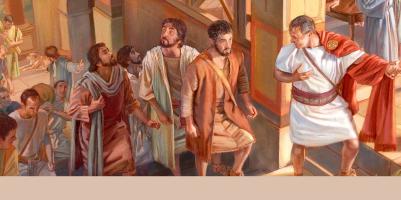 										SECCIÓN 3 • HECHOS 10:1-12:25“Gente de las naciones había aceptado la palabra de Dios”(HECHOS 11:1  11 Ahora bien, los apóstoles y los hermanos que estaban en Judea oyeron que también gente de las naciones había aceptado la palabra de Dios.)¿Estarían dispuestos los cristianos judíos a predicarles a los incircuncisos? En esta sección, veremos cómo el espíritu de Jehová abrió los corazones de sus siervos para que superaran los prejuicios y cómo esto dio un gran impulso a la obra de dar testimonio a personas de todas las naciones.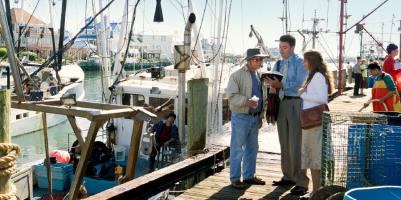 Palabras de conclusión (3 mins.)									Canción de la asamblea regional del 2024 y oración															CANCIÓN																	¡Buenas noticias!								(Lucas 2:19)1.¡Oigan las noticias hoy!Busquen un bebé,       un recién nacido en Belén.¡Es el Salvador,       el Cristo, el Señor!(ESTRIBILLO)Hay que anunciar       que Jesús nació.¡Gloria a Jehová!Hay que predicar       con el corazón.¡Él es nuestra luz!¡Él es el Rey, Jesús!2.Reinará con rectitud       y con lealtad.¡Su gobierno no tendrá final!Él defenderá       la paz y la verdad.(ESTRIBILLO)Hay que anunciar       que Jesús nació.¡Gloria a Jehová!Hay que predicar       con el corazón.¡Él es nuestra luz!¡Él es el Rey, Jesús!(ESTRIBILLO)Hay que anunciar       que Jesús nació.¡Gloria a Jehová!Hay que predicar       con el corazón.¡Él es nuestra luz!¡Él es el Rey, Jesús!(Vea también Mat. 24:14; Juan 8:12; 14:6; Is. 32:1; 61:2).  .w22 febrero      La Atalaya  Anunciando el Reino de Jehová (estudio)(2024)    .		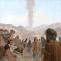 																						 Artículo de estudio 8 (del 29 de abril de 2024 al 5 de mayo de 2024)		   		                           								 20 Siga siempre la guía de JehováOtros artículosContenido de este número  																		  	 	 						  		  	 	 						  		  	 	 						  CANCIÓN 123 Seamos leales y sumisos al orden teocrático									CANCIÓN 123Seamos leales y sumisos al orden teocrático(1 Corintios 14:33)1.Dios nos ha mandado dar a conocer       la verdad del Reino sin desfallecer.Demostremos siempre plena lealtad       predicando juntos y en unidad.(ESTRIBILLO)Dios nos alienta, nos alimenta,       nos cuida con bondad.Él nos dirige y nos bendice,       le debemos lealtad.2.Para dirigirnos, usa su poder       y las instrucciones del esclavo fiel.Demostremos siempre plena sumisión       a la guía de su organización.(ESTRIBILLO)Dios nos alienta, nos alimenta,       nos cuida con bondad.Él nos dirige y nos bendice,       le debemos lealtad.(Vea también Luc. 12:42; Heb. 13:7, 17).   ARTÍCULO DE ESTUDIO 8                                                                            .Siga siempre la guía de Jehová CANCIÓN 123 Seamos leales y sumisos al orden teocrático“Yo, Jehová, soy [...] el que te guía” (IS. 48:17).17 Esto es lo que dice Jehová, tu Recomprador, el Santo de Israel:+“Yo, Jehová, soy tu Dios,   el que te enseña por tu propio bien,*+el que te guía por el camino en que debes andar.+1. Explique con un ejemplo por qué debemos seguir la guía de Jehová.IMAGINE que está perdido en medio de una selva. Está rodeado de peligros: animales salvajes, plantas venenosas e insectos de todo tipo. También corre el riesgo de tropezar con una roca y caerse. ¿Verdad que agradecería que alguien con experiencia lo guiara y lo ayudara a evitar todos esos peligros? Pues bien, el mundo es como esa selva. Está lleno de peligros, en especial para nuestra espiritualidad. Pero tenemos al mejor guía posible: Jehová. Él nos indica el camino que debemos seguir para evitar los peligros y llegar al nuevo mundo, donde viviremos para siempre.2. ¿Cómo nos guía Jehová?2 ¿Cómo nos guía Jehová? Principalmente, por medio de su Palabra. Pero también utiliza a seres humanos como representantes suyos. Por ejemplo, mediante “el esclavo fiel y prudente” nos da alimento espiritual que nos ayuda a tomar buenas decisiones (Mat. 24:45). Estos no son los únicos hombres de los que se vale Jehová para guiarnos. Los superintendentes de circuito y los ancianos de congregación nos animan y nos aconsejan para hacer frente a las dificultades. Estamos muy agradecidos de que Jehová nos dé esa guía tan buena en estos últimos días tan complicados. Así podemos seguir siendo sus amigos y continuar recorriendo el camino que lleva a la vida.Mateo 24:45  		La Biblia. Traducción del Nuevo Mundo (edición de estudio)45 ”¿Quién es en realidad el esclavo fiel y prudente a quien su amo puso a cargo de los sirvientes de la casa para darles su alimento al tiempo debido?+3. ¿Qué analizaremos en este artículo?3 Aun así, puede que a veces nos resulte difícil seguir la guía de Jehová, sobre todo cuando nos llega a través de hombres imperfectos. ¿Por qué? Quizás lo que nos digan no sea lo que queremos oír. O tal vez pensemos que sus consejos son poco prácticos o desacertados, y que por tanto no pueden venir de Jehová. En esos momentos es cuando más tenemos que confiar en que Jehová está guiando a su pueblo y en que lo mejor que podemos hacer es seguir su guía. Para fortalecer esa confianza, en este artículo vamos a analizar las siguientes tres ideas: 1) cómo Jehová guio a su pueblo en tiempos bíblicos, 2) cómo nos está guiando hoy en día y 3) cuáles son los beneficios de seguir siempre su guía.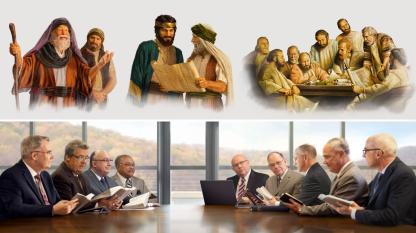 A lo largo de la historia, Jehová siempre ha usado a seres humanos para guiar a su pueblo. (Vea el párrafo 3).________________ CÓMO GUIO JEHOVÁ A LA NACIÓN DE ISRAEL4, 5. ¿Cómo demostró Jehová que estaba usando a Moisés para guiar a los israelitas? (Vea el dibujo de la portada).4 Jehová nombró a Moisés para que sacara de Egipto a los israelitas y les dio pruebas claras de que estaba utilizando a ese hombre para guiarlos. Una de esas pruebas fue la columna de nube que veían durante el día y la columna de fuego que veían de noche (Éx. 13:21). Moisés siguió esa columna y, como resultado, él y los israelitas llegaron al mar Rojo. Cuando los israelitas pensaron que estaban atrapados entre el mar y el ejército egipcio, entraron en pánico. Dieron por hecho que Moisés había cometido un terrible error al llevarlos allí. Pero de error no tenía nada. Fue Jehová quien hizo que Moisés los llevara justo a ese lugar (Éx. 14:2). Y luego los salvó con un milagro impresionante (Éx. 14:26-28).Éxodo 13:21  		La Biblia. Traducción del Nuevo Mundo (edición de estudio)21 Jehová iba delante de ellos. Durante el día los guiaba por el camino en una columna de nube,+ y durante la noche los alumbraba en una columna de fuego. Así podían viajar tanto de día como de noche.+Éxodo 14:2  2 “Diles a los israelitas que den la vuelta y acampen enfrente de Pihahirot, entre Migdol y el mar, desde donde puedan ver Baal-Zefón.+ Tienen que acampar de frente a Baal-Zefón, junto al mar.Éxodo 14:26-28  26 Entonces Jehová le dijo a Moisés: “Extiende tu mano sobre el mar para que las aguas se cierren sobre los egipcios, sus carros de guerra y sus jinetes”. 27 De inmediato, Moisés extendió su mano sobre el mar y, cuando estaba a punto de amanecer, las aguas volvieron a su lugar. Los egipcios trataron de huir de ellas, pero Jehová los arrojó en medio del mar.+ 28 Y, cuando las aguas volvieron a su lugar, cubrieron los carros de guerra, a los jinetes y al entero ejército del faraón, que había entrado en el mar detrás de los israelitas.+ No sobrevivió ni uno solo de ellos.+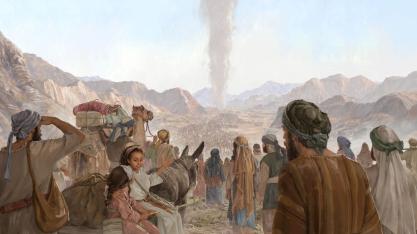 Moisés siguió la columna de nube para guiar al pueblo de Dios por el desierto. (Vea los párrafos 4 y 5).________________ 5 Durante 40 años, Moisés siguió la columna de nube para guiar al pueblo de Dios por el desierto.* En ocasiones, Jehová hacía que la columna se colocara sobre la tienda de Moisés, donde todos podían verla (Éx. 33:7, 9, 10). Desde esa columna, Jehová le hablaba a Moisés, y él después le transmitía sus instrucciones al pueblo (Sal. 99:7). Así que los israelitas tenían pruebas de sobra de que Jehová estaba usando a Moisés para guiarlos.*Nota: Jehová también le encargó a un ángel la misión de ir “delante del campamento” y guiar a los israelitas hasta la Tierra Prometida. Todo indica que ese ángel era Miguel, que es el nombre que recibe Jesús en su función de jefe de los ángeles (Éx. 14:19; 32:34).Éxodo 33:7, 9, 10  		La Biblia. Traducción del Nuevo Mundo (edición de estudio)7 Entonces Moisés sacó su tienda del campamento, la colocó a cierta distancia y la llamó tienda de reunión. Todos los que querían consultar a Jehová+ salían e iban a la tienda de reunión, que estaba fuera del campamento.       9 En cuanto Moisés entraba, la columna de nube+ bajaba y se colocaba a la entrada de la tienda mientras Dios hablaba con Moisés.+ 10 Cuando el pueblo veía la columna de nube a la entrada de la tienda, todos se inclinaban a la entrada de su propia tienda.Salmo 99:7   7 Les hablaba desde la columna de nube.+       Ellos siguieron sus recordatorios y el decreto que les dio.+Éxodo 14:19  19 Entonces el ángel del Dios verdadero+ que iba delante del campamento de Israel fue a colocarse detrás de ellos, y la columna de nube que estaba delante de ellos se movió a la parte de atrás y se quedó detrás de ellos.+Éxodo 32:34  34 Ahora ve y lleva al pueblo al lugar del que te he hablado. Mira, mi ángel irá delante de ti,+ y el día que yo les pida cuentas a ellos, los castigaré por su pecado”.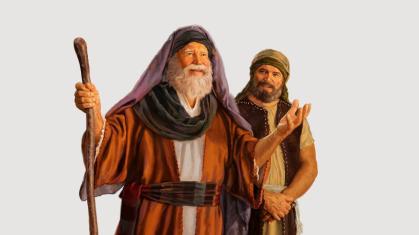 Moisés y su sucesor, Josué. (Vea los párrafos 5 y 7).________________ 6. ¿Cómo respondieron los israelitas a la guía de Jehová? (Números 14:2, 10, 11).6 Por desgracia, la mayoría de los israelitas rechazaron las claras pruebas de que Jehová había elegido a Moisés como su representante (lea Números 14:2, 10, 11). Como se negaron una y otra vez a reconocer el papel de Moisés, Jehová no les permitió entrar en la Tierra Prometida (Núm. 14:30).***Números 14:2, 10, 11  		La Biblia. Traducción del Nuevo Mundo (edición de estudio)2 Todos los israelitas empezaron a quejarse de Moisés y Aarón,+ y todo el pueblo empezó a hablar en contra de ellos. Decían: “¡Ojalá hubiéramos muerto en la tierra de Egipto! ¡Ojalá hubiéramos muerto en este desierto!       10 Sin embargo, todo el pueblo hablaba de apedrearlos.+ Pero la gloria de Jehová apareció sobre la tienda de reunión ante todo el pueblo de Israel.+       11 Entonces Jehová le dijo a Moisés: “¿Hasta cuándo me tratará sin respeto este pueblo?+ ¿Hasta cuándo no tendrán fe en mí a pesar de todos los milagros* que he realizado entre ellos?+Números 14:30  30 A excepción de Caleb hijo de Jefuné y Josué hijo de Nun, ninguno de ustedes entrará en la tierra que juré* darles para que vivieran en ella.+7. ¿Quiénes siguieron la guía de Jehová? (Números 14:24; vea también la imagen).7 Ahora bien, hubo algunos israelitas que sí siguieron la guía de Jehová. Por ejemplo, Jehová dijo: “Caleb [...] continuó siguiéndome con todo el corazón” (lea Números 14:24). Dios lo recompensó y hasta le permitió elegir en qué lugar de Canaán quería vivir (Jos. 14:12-14). Al igual que Caleb, la siguiente generación de israelitas se dejó guiar por Jehová. De hecho, “respetaron profundamente durante todos los días de su vida” a Josué, el hombre al que Jehová eligió para que sustituyera a Moisés como líder de la nación (Jos. 4:14). Por eso, Jehová los bendijo y les permitió entrar en la Tierra Prometida (Jos. 21:43, 44).***Números 14:24  		La Biblia. Traducción del Nuevo Mundo (edición de estudio)24 Pero, como mi siervo Caleb+ demostró un espíritu diferente y continuó siguiéndome con todo el corazón, yo lo llevaré a la tierra a la que fue y sus descendientes serán dueños de ella.+Josué 14:12-14  12 Por eso, dame esta región montañosa que Jehová me prometió aquel día. Aunque aquel día tú oíste que allí estaban los anaquim+ con grandes ciudades fortificadas,+ seguro que* Jehová estará conmigo+ y yo los expulsaré,* tal como Jehová lo prometió”.+       13 Así que Josué bendijo a Caleb hijo de Jefuné y le dio Hebrón como herencia.+ 14 Por eso Hebrón le pertenece a Caleb hijo de Jefuné el quenizita como herencia hasta el día de hoy, porque él siguió a Jehová, el Dios de Israel, con todo el corazón.+Josué 4:14  14 En aquel día, Jehová engrandeció a Josué ante los ojos de todo Israel,+ y ellos lo respetaron profundamente* durante todos los días de su vida, tal como habían respetado profundamente a Moisés.+Josué 21:43, 44  43 Así fue como Jehová le dio a Israel toda la tierra que había jurado darles a sus antepasados,+ y ellos la ocuparon y se quedaron a vivir en ella.+ 44 Además, Jehová les dio paz* en todos lados, tal como se lo había jurado a sus antepasados,+ y ninguno de sus enemigos pudo hacerles frente.+ Jehová entregó a todos sus enemigos en sus manos.+8. ¿Cómo guio Jehová a su pueblo durante la época de los reyes? (Vea también la imagen).8 Años después, Jehová nombró jueces para que guiaran a su pueblo. Más adelante, durante la época de los reyes, designó profetas para esta labor. Los reyes que fueron fieles a Dios escucharon los consejos de los profetas. Por ejemplo, el rey David aceptó con humildad la corrección del profeta Natán (2 Sam. 12:7, 13; 1 Crón. 17:3, 4). El rey Jehosafat hizo caso a lo que le dijo el profeta Jahaziel y animó a los habitantes de Judá a tener fe en los profetas de Dios (2 Crón. 20:14, 15, 20). Y, en tiempos de angustia, el rey Ezequías le pidió ayuda al profeta Isaías (Is. 37:1-6). Siempre que los reyes seguían la guía de Jehová, él los bendecía y protegía a la nación (2 Crón. 20:29, 30; 32:22). Estaba tan claro como el agua que Jehová usaba a los profetas para guiar a su pueblo. Sin embargo, la mayoría de los reyes y de los israelitas los rechazaron (Jer. 35:12-15).2 Samuel 12:7, 13 		La Biblia. Traducción del Nuevo Mundo (edición de estudio)7 Entonces Natán le dijo a David: “¡Tú eres ese hombre! Esto es lo que dice Jehová, el Dios de Israel: ‘Yo mismo te ungí como rey de Israel+ y te rescaté de las manos de Saúl.+       13 David entonces le dijo a Natán: “He pecado contra Jehová”.+ Natán le respondió a David: “Jehová, por su parte, te perdona* tu pecado.+ No morirás.+1 Crónicas 17:3, 4  3 Aquella misma noche, Natán recibió este mensaje* de Dios: 4 “Ve y dile a mi siervo David: ‘Esto es lo que dice Jehová: “No serás tú quien me construya la casa en la que yo vaya a morar.+1 Crónicas 17:3, 4, 20  3 Aquella misma noche, Natán recibió este mensaje* de Dios: 4 “Ve y dile a mi siervo David: ‘Esto es lo que dice Jehová: “No serás tú quien me construya la casa en la que yo vaya a morar.+       20 A la mañana siguiente, se levantaron temprano y salieron al desierto de Tecoa.+ Mientras salían, Jehosafat se puso de pie y dijo: “¡Escúchenme, oh, Judá y habitantes de Jerusalén! Tengan fe en Jehová su Dios para que puedan mantenerse firmes.* Tengan fe en los profetas de él,+ y les irá bien”.2 Crónicas 20:29, 30  29 Cuando todos los reinos de los países oyeron que Jehová había peleado contra los enemigos de Israel, el miedo de Dios se apoderó de ellos.+ 30 Así, el reino de Jehosafat tuvo paz, y su Dios continuó dándole paz* en todos lados.+2 Crónicas 32:22  22 Así Jehová salvó a Ezequías y a los habitantes de Jerusalén de las manos del rey Senaquerib de Asiria y de las manos de todos los demás, y les dio paz* en todos lados.Jeremías 35:12-15  12 Y Jeremías recibió estas palabras de Jehová: 13 “Esto es lo que dice Jehová de los ejércitos, el Dios de Israel: ‘Ve y diles a los hombres de Judá y a los habitantes de Jerusalén: “¿No se les ha dicho a ustedes vez tras vez que obedezcan mis palabras?+ —afirma Jehová—. 14 Jehonadab hijo de Recab les mandó a sus descendientes que no bebieran vino, y ellos han obedecido sus palabras no bebiendo vino hasta el día de hoy; así han cumplido la orden de su antepasado.+ Ahora bien, yo les he hablado a ustedes una y otra vez,* pero ustedes no me han obedecido.+ 15 Y les envié vez tras vez* a todos mis siervos los profetas+ para decir: ‘¡Por favor, que cada uno de ustedes deje su mal camino+ y haga lo que está bien! No sigan a otros dioses ni les sirvan. Así seguirán viviendo en la tierra que les di a ustedes y a sus antepasados’.+ Pero ustedes no prestaron atención* ni me escucharon.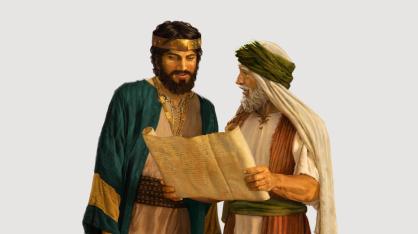 El rey Ezequías y el profeta Isaías. (Vea el párrafo 8).________________  CÓMO GUIO JEHOVÁ A LOS PRIMEROS CRISTIANOS9. ¿Cómo guio Jehová a los cristianos del siglo primero? (Vea también la imagen).9 En el siglo primero, Jehová formó la congregación cristiana. ¿Cómo guio a su pueblo en aquel tiempo? Nombró a Jesús cabeza de la congregación (Efes. 5:23). Pero, claro, Jesús no hablaba directamente con cada cristiano para decirle qué hacer, sino que utilizaba a los apóstoles y a los ancianos de Jerusalén para dirigir la obra (Hech. 15:1, 2). Además, en cada congregación se nombraron ancianos para guiar a los hermanos (1 Tes. 5:12; Tito 1:5).Efesios 5:23 		La Biblia. Traducción del Nuevo Mundo (edición de estudio)23 porque el esposo es cabeza de su esposa,+ tal como el Cristo es cabeza de la congregación,+ salvador de este cuerpo.Hechos 15:1, 2  15 Entonces unos hombres bajaron de Judea y se pusieron a enseñarles a los hermanos: “A menos que se circunciden de acuerdo con la costumbre* de Moisés,+ no pueden ser salvados”. 2 Pero Pablo y Bernabé no estaban de acuerdo con ellos y, tras mucha discusión,* se hicieron preparativos para que Pablo, Bernabé y algunos más subieran adonde estaban los apóstoles y los ancianos de Jerusalén+ para hablar de este asunto.1 Tesalonicenses 5:12  12 Ahora, hermanos, les pedimos que les muestren respeto a los que trabajan duro entre ustedes, los dirigen* en el Señor y los aconsejan.Tito 1:5  5 Te dejé en Creta para que corrigieras las cosas defectuosas* y nombraras ancianos en cada ciudad, de acuerdo con las instrucciones que te di: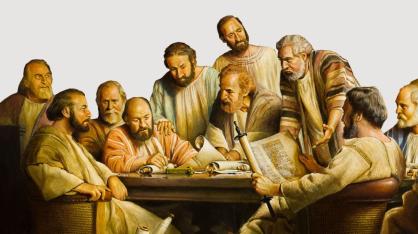 Los apóstoles y los ancianos de Jerusalén. (Vea el párrafo 9).________________  10. a) ¿Cómo respondieron la mayoría de los cristianos del siglo primero a las instrucciones que recibieron? (Hechos 15:30, 31). b) ¿Por qué algunos no aceptaron a los representantes de Jehová en tiempos bíblicos? (Vea el recuadro “Por qué algunos se niegan a aceptar lo evidente”).10 ¿Y cómo respondieron los cristianos del siglo primero a las instrucciones que recibieron? La mayoría de ellos las siguieron de buena gana. De hecho, “se sintieron felices por las palabras de ánimo” que recibieron (lea Hechos 15:30, 31). Ahora bien, ¿cómo ha estado guiando Jehová a su pueblo en nuestros días?***Hechos 15:30, 31 		La Biblia. Traducción del Nuevo Mundo (edición de estudio)30 Después de despedirse, estos hombres bajaron a Antioquía. Allí reunieron a todo el grupo y les entregaron la carta. 31 Cuando la leyeron, se sintieron felices por las palabras de ánimo.CÓMO NOS GUÍA JEHOVÁ HOY EN DÍA11. Mencione un ejemplo que muestre cómo Jehová ha guiado a sus representantes en la actualidad.11 En nuestros días, Jehová sigue guiando a su pueblo mediante su Palabra y su Hijo, la cabeza de la congregación. ¿Tenemos pruebas de que ha seguido utilizando a seres humanos como representantes suyos? Sí. Pensemos, por ejemplo, en lo que pasó a finales del siglo diecinueve. Charles Russell y sus colaboradores comprendieron que 1914 sería un año muy importante para el Reino de Dios (Dan. 4:25, 26). ¿Cómo llegaron a esa conclusión? Estudiando las profecías de la Biblia. Y, sin duda, Jehová guio su trabajo de investigación. Lo que sucedió en el mundo en 1914 confirmó que el Reino de Dios había comenzado a gobernar: estalló la Primera Guerra Mundial y hubo epidemias, terremotos y hambre (Luc. 21:10, 11). Quedó claro que Jehová estaba usando a esos hombres de buen corazón para ayudar a su pueblo.Daniel 4:25, 26 		La Biblia. Traducción del Nuevo Mundo (edición de estudio)25 Te echarán de entre los hombres, vivirás con los animales del campo y comerás hierba como los toros. El rocío del cielo te mojará,+ y pasarán siete tiempos+ por ti,+ hasta que sepas que el Altísimo es Gobernante en el reino de la humanidad y que él se lo da a quien él quiere.+       26 ”’Pero, como dijeron que se dejara el tocón del árbol con sus raíces,+ recuperarás tu reino cuando reconozcas que los cielos están gobernando.Lucas 21:10, 11  10 Entonces les dijo: “Peleará nación contra nación+ y reino contra reino.+ 11 Habrá grandes terremotos y, en un lugar tras otro, hambre y epidemias.+ Y se verán escenas espantosas y grandes señales del cielo.12, 13. ¿Qué se hizo durante la Segunda Guerra Mundial para darle un impulso a la predicación y la enseñanza?12 Pensemos también en algo que ocurrió durante la Segunda Guerra Mundial. Los hermanos responsables de la central mundial estudiaron lo que dice Apocalipsis 17:8 y entendieron que después de la Segunda Guerra Mundial no llegaría el Armagedón, sino que habría un periodo de paz que permitiría predicarles a más personas. Por eso, la organización de Jehová tomó una decisión que a lo mejor no parecía muy lógica en aquel momento: dio inicio al Colegio Superior Bíblico de la Watchtower de Galaad,* con el propósito de preparar a misioneros para que fueran a predicar y enseñar a otros lugares del mundo. Incluso durante la guerra, se envió a hermanos a distintos países. Además, el esclavo fiel creó el Curso en el Ministerio Teocrático* para ayudar a todos los publicadores a ser mejores maestros. Todo esto preparó a los siervos de Jehová para la labor que tenían por delante.*Nota: Más tarde recibió el nombre de Escuela Bíblica de Galaad de la Watchtower.*Nota: Más tarde recibió el nombre de Escuela del Ministerio Teocrático. Hoy en día, esta capacitación se ofrece como parte de la reunión de entre semana.Apocalipsis 17:8 		La Biblia. Traducción del Nuevo Mundo (edición de estudio)8 La bestia salvaje que  cuando vean que la bestia salvaje era pero ya no es y aun así estará presente.13 Podemos ver claramente que Jehová guio a su pueblo en esa época tan complicada. Desde que terminó la Segunda Guerra Mundial, los siervos de Jehová han podido predicar con libertad en muchos lugares. De hecho, muchas personas han llegado a conocer a Jehová, y hoy se predica en toda la Tierra.14. ¿Por qué podemos confiar en la guía de la organización de Jehová y de los ancianos? (Apocalipsis 2:1; vea también la imagen).14 Hoy en día, los miembros del Cuerpo Gobernante siguen buscando la guía de Cristo. Hacen todo lo posible para que las instrucciones que dan estén en armonía con el punto de vista de Jehová y de Jesús. Y, por medio de los superintendentes de circuito y los ancianos, les hacen llegar esas instrucciones a las congregaciones.* Los ancianos ungidos —y, por extensión, todos los ancianos— están en la “mano derecha” de Cristo (lea Apocalipsis 2:1). Como son imperfectos, a veces cometen errores, tal como les pasó a Moisés, a Josué y a los apóstoles (Núm. 20:12; Jos. 9:14, 15; Rom. 3:23). Sin embargo, sabemos que Jesús guía de cerca al esclavo fiel y a los ancianos, y seguirá haciéndolo “todos los días hasta la conclusión del sistema” (Mat. 28:20). Por lo tanto, tenemos razones de peso para confiar en la guía que nos da mediante estos hermanos.*Nota: Vea el recuadro “El papel del Cuerpo Gobernante”, de La Atalaya de febrero de 2021, página 18.***Apocalipsis 2:1 		La Biblia. Traducción del Nuevo Mundo (edición de estudio)2 ”Escríbele al ángel+ de la congregación de Éfeso:+ Esto es lo que dice el que tiene las siete estrellas en su mano derecha y camina entre los siete candelabros de oro:+Números 20:12  12 Más tarde, Jehová les dijo a Moisés y a Aarón: “Como ustedes no mostraron fe en mí ni me santificaron ante los ojos del pueblo de Israel, no llevarán a esta congregación a la tierra que yo les daré a ellos”.+Josué 9:14, 15  14 Con eso, los hombres de Israel tomaron* algunas de sus provisiones, pero no consultaron a Jehová.+ 15 Así que Josué acordó la paz con ellos+ e hizo un pacto con ellos para dejarlos con vida, y eso fue lo que los jefes del pueblo* les aseguraron en un juramento.+Romanos 3:23  23 Porque todos han pecado y no alcanzan la gloria de Dios,+Mateo 28:20  20 Enséñenles a obedecer todo lo que yo les he mandado.+ Y, recuerden, estaré con ustedes todos los días hasta la conclusión* del sistema”.+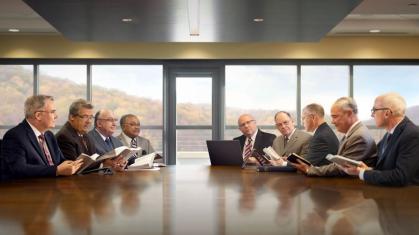 El Cuerpo Gobernante en nuestros días. (Vea el párrafo 14).________________  LOS BENEFICIOS DE SEGUIR SIEMPRE LA GUÍA DE JEHOVÁ15, 16. ¿Qué aprende de quienes se han dejado guiar por Jehová?15 Seguir siempre la guía de Jehová nos beneficia incluso ahora. Por ejemplo, Andy y su esposa, Robyn, aplicaron el consejo de llevar una vida sencilla (vea la segunda nota de estudio de Mateo 6:22, en la Biblia de estudio). Eso les permitió colaborar en proyectos de construcción de la organización. Ella cuenta: “Hemos vivido en sitios muy pequeños, y muchas veces no teníamos donde cocinar. Además, me encanta la fotografía, pero tuve que vender gran parte de mis cámaras y accesorios. Aunque los vendí con lágrimas en los ojos, estaba decidida a ser como Sara, la esposa de Abrahán, y no mirar atrás, sino adelante” (Heb. 11:15). ¿Están contentos con la decisión que tomaron? Ella sigue diciendo: “Nos sentimos muy felices porque sabemos que le estamos dando a Jehová todo lo que tenemos. Cada vez que trabajamos para Jehová es como si diéramos una probadita de cómo será la vida en el nuevo mundo”. ¿Y qué piensa Andy? Él dice: “No hay mayor alegría que desgastarse completamente por el Reino”.Mateo 6:22 		La Biblia. Traducción del Nuevo Mundo (edición de estudio)22 ”Los ojos son la lámpara del cuerpo.+ Si tus ojos están bien enfocados, todo tu cuerpo brillará.*+Mateo 6:22Los ojos son la lámpara del cuerpo. Para el cuerpo humano, los ojos que cumplen bien su función son como una lámpara que ilumina un lugar oscuro. Permiten que la persona vea y distinga las cosas que la rodean. En este versículo, la palabra ojos se usa en sentido figurado (Ef 1:18).Si tus ojos están bien enfocados. O “Si tu visión es clara”. El significado básico de la palabra griega haplóus es ‘simple’ o ‘sencillo’. Puede comunicar la idea de concentrarse en una sola cosa o en un solo objetivo. Los ojos literales que son capaces de enfocarse en una sola cosa funcionan bien. De modo parecido, quien tiene los ojos figurados “enfocados” en una sola cosa, que es justa (Mt 6:33), verá mejoras en todo aspecto de su personalidad.Hebreos 11:15  15 Con todo, si hubieran seguido pensando en el lugar del que habían salido,+ habrían encontrado la oportunidad de regresar.16 ¿Cuál es otro beneficio de seguir siempre la guía de Jehová? Veamos el caso de una hermana llamada Marcia. Cuando terminó sus estudios, decidió seguir el consejo de empezar el precursorado (Mat. 6:33; Rom. 12:11). Ella explica: “Una universidad me ofreció una beca de cuatro años. Pero yo quería concentrarme en metas espirituales, así que decidí apuntarme a una escuela técnica para aprender un oficio con el que pudiera ganarme la vida y ser precursora. Fue una de las mejores decisiones de mi vida. Ahora soy precursora regular, y mi horario de trabajo me permite ser voluntaria externa en Betel y disfrutar de otros bonitos privilegios”.Mateo 6:33 		La Biblia. Traducción del Nuevo Mundo (edición de estudio)33 ”Por lo tanto, sigan buscando primero el Reino y la justicia de Dios, y entonces recibirán también todas esas cosas.+Romanos 12:11  11 Sean trabajadores, no holgazanes.*+ Que el espíritu los llene de fervor.+ Sean esclavos de Jehová.+17. ¿De qué otras maneras nos beneficia seguir siempre la guía de Jehová? (Isaías 48:17, 18).17 En ocasiones, la organización de Jehová nos da consejos que nos protegen del materialismo y de otras cosas que pudieran llevarnos a desobedecer las normas de Dios. En estos casos, seguir la guía de Jehová también nos beneficia, pues mantenemos una conciencia limpia y nos evitamos muchos dolores de cabeza innecesarios (1 Tim. 6:9, 10). Así podemos centrarnos por completo en nuestro servicio a Jehová. No hay nada que nos haga tan felices y nos dé tanta paz (lea Isaías 48:17, 18).Isaías 48:17, 18 		La Biblia. Traducción del Nuevo Mundo (edición de estudio)17 Esto es lo que dice Jehová, tu Recomprador, el Santo de Israel:+       “Yo, Jehová, soy tu Dios,          el que te enseña por tu propio bien,*+             el que te guía por el camino en que debes andar.+18 ¡Si tan solo prestaras atención a mis mandamientos!+       Entonces, tu paz llegaría a ser igual que un río,+           y tu justicia, como las olas del mar.+1 Timoteo 6:9, 10  9 Sin embargo, los que están decididos a ser ricos caen en tentaciones y trampas,*+ y son víctimas de muchos deseos insensatos y dañinos que los hunden en la ruina y la destrucción.+ 10 Porque el amor al dinero es raíz de todo tipo de males, y, tratando de satisfacer ese amor, algunos han sido desviados de la fe y se han causado* muchos dolores.+18. ¿Por qué quiere usted seguir siempre la guía de Jehová?18 Jehová seguirá usando a seres humanos para guiar a su pueblo durante la gran tribulación y durante el Reinado de Mil Años (Sal. 45:16). En ese tiempo, ¿seguiremos su guía incluso cuando implique dejar a un lado nuestras preferencias? Si ahora somos obedientes, nos resultará más fácil serlo también en el futuro. Por lo tanto, sigamos siempre la guía de Jehová, y eso incluye la que nos da mediante los hombres que ha nombrado para cuidarnos (Is. 32:1, 2; Heb. 13:17). Tenemos razones de sobra para confiar en Jehová, nuestro guía, que nos ayuda a evitar los peligros espirituales y a llegar al nuevo mundo, donde viviremos para siempre.Salmo 45:16 		La Biblia. Traducción del Nuevo Mundo (edición de estudio)16 Tus hijos ocuparán el lugar de tus antepasados.       Tú los nombrarás príncipes por toda la tierra.+Isaías 32:1, 2  32 ¡Mira! Un rey+ reinará con* rectitud,+y príncipes gobernarán con* justicia. 2 Y cada uno de ellos será como un refugio* contra el viento,un refugio* contra la tormenta de lluvia,como corrientes de agua en una tierra árida,+como la sombra de un peñasco inmenso en una tierra reseca.Hebreos 13:17  17 Sean obedientes y sumisos a los que los dirigen,*+ porque ellos están cuidando de ustedes* y van a rendir cuentas por eso.+ Así, ellos lo harán felices* y no con suspiros, porque esto los perjudicaría a ustedes.CANCIÓN 48 Caminemos diariamente con Jehová									CANCIÓN 48Caminemos diariamente con Jehová(Miqueas 6:8)1.Caminemos diariamente       de la mano del Señor, Jehová.Si marchamos a su lado,       él nos colma de felicidad.Dedicamos nuestras vidas       a servir a nuestro Dios,a cumplir sus mandamientos       con profunda veneración.2.Este mundo nos persigue,       quiere que dejemos a Jehová.Satanás está furioso,       pues le queda poco tiempo ya.Pero Dios es un escudo       que nos da seguridad.Si tras él nos cobijamos,       mostraremos fidelidad.3.Dios nos da preciosos dones:       el amor de su congregación,su espíritu sagrado,       su Palabra y la oración.Caminemos de su mano       con modestia y bondad,practiquemos la justicia       y amemos la lealtad.(Vea también Gén. 5:24; 6:9; 1 Rey. 2:3, 4).Este trabajo es con mucho cariño, para todos los hermanos que están demasiado ocupados por sus muchas responsabilidades  o son de edad avanzada o con alguna discapacidad, para ayudarles en su preparación y puedan aprovechar mejor las reuniones y puedan tener una mejor participación en éstas…..  Comentarios y sugerencias: cesarma196@gmail.com 			Buenas Noticias De Parte De Dios (fg_S)				http://download.jw.org/files/media_books/0b/fg_S.pdf				 	 ¿Qué Enseña Realmente La Biblia? (bh_S)			http://download.jw.org/files/media_books/d9/bh_S.pdf					  Su Fcamilia Puede Ser Feliz (hf_S.pdf) 		https://download-a.akamaihd.net/files/media_books/22/hf_S.pdf                    9  a 15 octubre 2023 th10, 4, 15, 16                      16  a 22 octubre 2023 th2, 7, 11, 8                       23  a 29 octubre 2023 th11, 17, 3,  14                       30 octubre a 5 noviembre 2023 th5, 1, 13,  19                       6 a 12 noviembre 2023 th12, 2, 19                       13 a 19 noviembre 2023 th12, 11, 8                       20 a 26 noviembre 2023 th5, 12, 3, 20                       27 noviembre a 3 diciembre 2023 th5, 1, 6, 17                       4 a 10 diciembre 2023 th5, 11, 2, 20                       11 a 17 diciembre 2023 th12, 1, 17, 15   **2c            18 a 24 diciembre 2023 th5, 3, 17, 6                       25 a 31 diciembre 2023 th5, 1, 11, 14                       1 a 7 enero 2024 th12                        8 a 14 enero 2024 th10                        15 a 21 enero 2024 th2, 18                        22 a 28 enero 2024 th5, 16                        29  enero a 4 febrero 2024 th11, 13                        5  a 11 febrero 2024 th12                    12  a 18 febrero 2024 th10                            19  a 25 febrero 2024 th10                            26  febrero a 3 marzo  2024 th2, 12                            4 a 10 marzo  2024 th5, 11, 9, 2, 6                            11 a 17 marzo  2024 th10                            18 a 24 marzo  2024 th11, 6                            25 a 31 marzo  2024 th2, 20        **1a            1 a 7 abril  2024 th5,                            8 a 14 abril  2024 th2, 3, 13                            15 a 21 abril  2024 th10, 6                            22 a 28 abril  2024 th11                            29 abril a 5 mayo  2024 th5, 17        	th5, 17 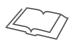 1 Timoteo 4:13       Mientras llego, sigue aplicándote en la lectura pública,+ en aconsejar* y en enseñar.
RESUMEN: Lea en voz alta exactamente lo que está escrito.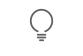 Pídale a un amigo que escuche su lectura y le diga qué palabras leyó mal.No exagere la pronunciación. Si lo hace, su lectura sonará poco natural.1 Corintios 14:9      9 Del mismo modo, a menos que con la boca ustedes pronuncien palabras fáciles de entender, ¿cómo sabrá alguien lo que están diciendo? Será como si estuvieran hablándole al aire.RESUMEN: Ayude a sus oyentes a entender lo que les está diciendo.No añada detalles innecesarios que puedan confundir o abrumar a sus oyentes. Evite las expresiones complicadas. Es mejor usar un lenguaje sencillo.CORNELIO Y EL EJÉRCITO ROMANOCesarea era el centro político y militar de Judea, que era parte del Imperio romano. El gobernador tenía a su cargo entre 500 y 1.000 jinetes de caballería y 5 cohortes —o grupos— de infantería, cada una de ellas con unos 600 soldados. Por lo general, se reclutaba a hombres que no eran ciudadanos romanos. Aunque la mayoría de los soldados estaban en Cesarea, había grupitos por toda Judea. En Jerusalén, en la Fortaleza Antonia, había una cohorte permanente que patrullaba el monte del templo y la ciudad. Durante las fiestas judías, se enviaban refuerzos para evitar posibles disturbios.Un centurión estaba al mando de unos 100 hombres. El texto griego de Hechos 10:1  10 Ahora bien, en Cesarea había un hombre llamado Cornelio, un oficial del ejército en lo que se conocía como el regimiento italiano.  indica que Cornelio era un centurión en lo que se conocía como el regimiento italiano, probablemente con base en Cesarea. Es posible que este regimiento sea la Cohorte Itálica Segunda de Ciudadanos Romanos Voluntarios.* Los centuriones gozaban de un nivel social, militar y económico muy importante. De hecho, se cree que cobraban 16 veces más que un soldado raso.* NOTA: En latín, Cohors II Italica voluntariorum civium Romanorum. Hay pruebas que confirman que este regimiento se encontraba en Siria en el año 69 de nuestra era. ¿QUÉ RESPONDERÍA?. ¿Cómo guio Jehová a la nación de Israel?.  ¿Cómo guio Jehová a los primeros cristianos?.  ¿Cómo nos beneficia seguir la guía de Jehová?TEMACómo Jehová guía a su pueblo hoy en día y por qué lo mejor que podemos hacer es seguir su guía.Por qué algunos se niegan a aceptar lo evidente¿Por qué algunos se niegan a aceptar las pruebas claras de que Jehová usa a seres humanos para guiar a su pueblo? En muchos casos, por orgullo (Juan 3:19  19 Esta es la base del juicio: que la luz vino al mundo+ y, en vez de amar la luz, las personas* amaron la oscuridad, porque las cosas que hacían eran malas.+; 2 Ped. 3:3, 4  3 Ante todo, tienen que saber que en los últimos días aparecerán burlones con sus burlas y actuarán de acuerdo con sus propios deseos,+ 4 y dirán: “¿Dónde está esa prometida presencia de él?+ Porque, desde el día en que nuestros antepasados se durmieron en la muerte, todas las cosas siguen exactamente igual que desde el principio de la creación”.+; Jud. 18  18 Ellos a menudo les decían: “En los últimos días* habrá burlones que actuarán según sus propios deseos irreverentes”.+). Por ejemplo, algunos israelitas no quisieron aceptar que Jehová había escogido a Moisés porque se creían demasiado importantes (Núm. 16:1-3  16 Entonces Coré,+ hijo de Izhar,+ hijo de Cohat,+ hijo de Leví,+ se unió a Datán y Abiram, los hijos de Eliab,+ y a On hijo de Pélez, de los hijos de Rubén.+ 2 Ellos se rebelaron contra Moisés junto con 250 israelitas, jefes del pueblo,* escogidos de la congregación, hombres importantes. 3 Así que se reunieron contra+ Moisés y Aarón, y les dijeron: “¡Estamos hartos de ustedes! Todo el pueblo es santo,+ todos ellos, y Jehová está en medio de ellos.+ ¿Por qué se ponen ustedes por encima de la congregación de Jehová?”.). Por motivos parecidos, muchos rechazaron a Jesús a pesar de los milagros que realizó (Juan 12:37, 43  37 Aunque había hecho tantos milagros* delante de ellos, no ponían su fe en él,     43 porque amaban más la aprobación* de la gente que la aprobación* de Dios.+). En cambio, quienes son humildes y aman de corazón la verdad pueden ver claramente que Jehová está usando a hombres para guiar a su pueblo (Mat. 16:16, 17  16 Simón Pedro le contestó: “Tú eres el Cristo,+ el Hijo del Dios vivo”.+ 17 Y Jesús le respondió: “Dichoso de ti, Simóviste era pero ya no es, y aun así está a punto de subir del abismo,+ y se encamina a la destrucción. Los habitantes de la tierra —aquellos que desde la fundación del mundo no han tenido sus nombres escritos en el rollo de la vida—+ se asombraránn hijo de Jonás, porque eso no te lo reveló ningún ser humano,* sino mi Padre que está en los cielos.+). Seguir esa guía siempre es lo mejor. ¿QUÉ RESPONDERÍA?. ¿Cómo guio Jehová a la nación de Israel?.  ¿Cómo guio Jehová a los primeros cristianos?.  ¿Cómo nos beneficia seguir la guía de Jehová?. ¿Por qué se relaciona Jesús con personas conocidas por sus pecados?  8pts .¿Qué piensan los fariseos de la gente común y de que Jesús se relacione con esas personas? .¿Cuál es la lección de los dos ejemplos que pone Jesús?       .                7 a 13 de enero 2019   th5 th1 14 a 20 de enero 2019   th5 th1 th2 th3 21 a 27 de enero 2019  th5 th2 th3 28 de enero a 3 de febrero  th5 th2 th3  4 a 10 de febrero 2019 th10 th2 th7 11 a 17 de febrero 2019 th10 th4 th6 th9                                 18 a 24 de febrero th10 th6 th925 de febrero a 3 de marzo  th10 th6 th9                                        4 a 10 de marzo 2019  th10 th3                              11a17 de marzo 2019 th10 th3 th11                                       18 a 24 de marzo 2019 th10 th3 th11                                  25 a 31 de marzo 2019 th10 th3 th11                                  1a7 de abril 2019 th5 th4 th12
8 a 14 de abril 2019 th5 th1 th3 th6                                  15 a 21 de abril 2019   (conmemoración)                                 22 a 28 de abril 2019  th10 th3 th9                                   29 de abril a 5 de mayo 2019  th10 th6 th8                                     6 a 12 de   mayo 2019 th12  th5  th7                                   13 a 19 de mayo 2019 th12 th1 th2 th420 a 26 de mayo 2019 th5 th2 th4                                     27 de mayo a 2 de junio 2019 th10 th2 th63 a 9 de junio 2019  th10, th6 th1310 a 16 de junio 2019 th5 th1 th3 th917 a 23 de junio 2019 th10 th6 th8 24 a 30 de junio 2019 th5 th4 th8 1 a 7 de julio 2019 th2 th7  8 a 14 de julio 2019 th5 th1 th3 th4 15 a 21 de julio 2019 th10 th6 th12 22 a 28 de julio 2019 th10 th2 th6 29 julio a  4 agosto 2019 th5 th11 th3 th12 5 a 11 agosto 2019 th10 th8 th7 12 a 18 agosto 2019 th5 th3 th12 th11   **19 a 25 agosto 2019 th10 th4 th11    25 agosto a 1 septiembre 2019 th5 th6 th122 a 8 septiembre  2019 th5 th9 th79 a 15 septiembre  2019 th5 th1 th2 th11 16 a 22 septiembre  2019 th10 th3 th11 23 a 29 septiembre  2019 th11 th2  th6 30 sep a 6 oct  2019 th5 th3  th12  th137 a 13 octubre  2019 th5 th10  th14  14 a 20 octubre  2019 th10 th1  th3 th9  21 a 27 octubre  2019 th10 th6  th8  28 octubre a 3 noviembre  2019 th5 th7  th13 4 a 10 noviembre  2019 th5 th11  th7   11 a 17 noviembre  2019 th12 th1  th6 18 a 24 noviembre  2019 th5 th2 th3   25 noviembre a 1 dic  2019 th5 th4  th2 2 a 8 diciembre 2019  th5 th12 th 6   9 a 15 diciembre  2019 th10 th6 th3 th916 a 22 diciembre  2019  th10, th2 th11   23 a 29 diciembre  2019  th5, th8 th13    30 dic  2019 a 5 enero 2020 th5 th3 th9 th66 a 12 enero 2020 th5, th13 th11   13 a 19 enero 2020 th5 th1 th3 th220 a 26 enero 2020 th10 th12 th7 27 de enero a 2 de febrero th5 th4 th2 3 a 9 de febrero 2020 th10 th1410 a 16 de febrero 2020 th10 th3  th6 17 a 23 de febrero 2020 th12 th6 th9  24 febrero a 1 marzo th5 th4  th3   2 a 8 marzo 2020 th2, th15, th7 9 a 15 marzo 2020 th2, th1, th12, th11   16 a 22 marzo 2020 th5, th3, th15   23 a 29 marzo 2020 th2, th6, th11   30 marzo a 5 abril th2, th16  th18 6 a 12 abril  2020 (conmemoración)   13 a 19 abril 2020 th10 th4  th8    20 a 26 abril 2020 th5, th12  th16   27 abril a 3 mayo th5 th13  th14  4 a 10 mayo 2020 th5 th17  th6 11 a 17 mayo 2020  th5 th17  th1  th11  th6  18 a 24 mayo 2020  th2, th11 th13  25 a 31 mayo 2020  th2 th15 th8 1 a 7 junio 2020  th10 th18 th18    8 a 14 junio 2020  th10 th3 th14  15 a 21 junio th5 th6 th16 22 a 28 junio 2020  th11 th16 th12 th13  29 junio a 5 julio  th12 th2 th4 th8 6 a 12 julio 2020   th10 th19  th19 13 a 19  julio 2020   th12 th6  th3  th12  20 a 26  julio 2020   th10 th8  th12  27 julio a 2 agosto  th5 th2  th6 th19  3 a 9 agosto 2020   th5 th20  th13     10 a 16  agosto 2020   th10 th3  th9    17 a 23  agosto  th10 th12  th7   24 a 30  agosto 2020  th10 th1  th15  th8    31 agosto a 6 sept.  th5 th2  th20  th19  7 a 13  septiembre 2020  th5, th1 th14   14 a 20 septiembre 2020  th5 th12, th8 th11  21 a 27 septiembre 2020   th5 th1 th2 th1328 sept. a 4 octubre  th5 th2 th13 th20 5 a 11 octubre 2020   th10 th3 th9 th712 a 18 octubre 2020   th10 th6 th16 th819 a 25 octubre 2020   th11 th11, th4 th19 26 octubre a 1 nov.  th5 th3 th1 th72 a 8 noviembre 2020   th5, th12, th14   9 a 15 noviembre 2020   th10, th2 th1116 a 22 noviembre 2020   th5 th12, th4 th1923 a 29 noviembre 2020   th5 th3 th11 th                                                                                                                        30 nov. a 6 diciembre    th5 th6 th4 th11 7 a 13 diciembre 2020   th10, th20 th12                                 14 a 20 diciembre 2020  th5 th3, th6 th19 th9   21 a 27 diciembre 2020   th5 th16 th11 th19 28 dic 2020 a 3 enero 2021  th5 th3 th4 th14    4 a 10 enero 2021  th5 th3 th7    11 a 17 enero 2021  th5 th6 th19    18 a 24 enero 2021  th5 th13 th9 th13     25 a 31 enero 2021  th10 th16 th11 th14     1 a 7 febrero 2021  th10 th11, th6 th16                      8 a 14 febrero 2021  th5 th9 th12 th7    15 a 21 febrero 2021  th5, th2, th15, th13   22 a 28 febrero 2021  th10 th1, th3 th13   1 a 7 marzo 2021  th5 th11, th6 th12, th17   8 a 14 marzo 2021  th5 th11 th2 th17  15 a 21 marzo 2021  th2 th11 th4 th2  22 a 28 marzo 2021  th5 th14    29 marzo a 4 abril 2021  th10 th1, th8  5 a 11 abril 2021  th5, 6, 20    12 a 18 abril 2021  th2, 12, 3, 16    19 a 25 abril 2021  th2, 6    26 abril a 2 mayo 2021  th10, 1, 3, 17    3 a 9 mayo 2021  th5, 4, 16   10 a 16 mayo 2021  th5, 6, 19   17 a 23 mayo 2021  th5, 13                      24 a 30 mayo 2021  th10, 12, 9, 19    31 mayo a 6 junio 2021  th10, 16, 11, 13  7 a 13 junio 2021  th10, 11  14 a 20 junio 2021  th5, 9, 12, 8                                     21 a 27 junio 2021  th5, 15, 9, 7     28 junio a 4 julio 2021  th10, 3, 9, 18     5 a 11 julio 2021  th2, 1     12 a 18 julio 2021  th5, 6, 11    19 a 25 julio 2021  th5, 3, 4, 18    26 julio a 1 agosto 2021  th10, 12, 6, 13      2 a 8 agosto 2021  th5, 14     9 a 15 agosto 2021  th10, 1, 2, 20    16 a 22 agosto 2021  th11, 6, 3, 9   23 a 29 agosto 2021  th2, 1, 6, 13     30 agosto a 5 septiem 2021  th2, 3, 12,16     6 a 12 septiembre 2021  th10, 1, 3      13 a 19 septiembre 2021  th10, 11, 16     20 a 26 septiembre 2021  th10, 15     27 septiem a 3 octubre 2021  th10, 12 , 9,                                                                                                   4 a 10 octubre 2021  th5, 2 , 11, 13    11 a 17 octubre 2021  th10, 14    18 a 24 octubre 2021  th5, 6, 20, 18    25 a 31 octubre 2021  th5, 19, 4, 9    1 a 7 noviembre 2021  th2, 1, 11    8 a 14 noviembre 2021  th5, 12, 14    15 a 21 noviembre 2021  th11, 2, 20, 3    22 a 28 noviembre 2021  th5, 11    29 novie a 5 diciembr 2021  th10, 1, 4, 14                  6 a 12 diciembre 2021  th10, 6, 15                   13 a 19 diciembre 2021  th5, 9, 20, 13                  20 a 26 diciembre 2021  th5, 1, 4, 3                   27 diciemb 2021 a 2 enero 2022  th5, 17                  3 a 9 enero 2022  th10, 3, 9                   10 a 16 enero 2022  th2, 6, 13                   17 a 23 enero 2022  th10, 5, 17, 4                   24 a 30 enero 2022  th10, 12, 9, 20                   31 enero a 6 febrero 2022  th5, 8                    7 a 13  febrero 2022  th12, 3, 20, 13                    14 a 20  febrero 2022  th10, 11, 15, 14                    21 a 27  febrero 2022  th2, 12, 18, 20                    28  febrero a 6 marzo 2022  th5, 19                     7 a 13 marzo 2022 th2, 1, 13                  14 a 20 marzo 2022 th2, 3, 11                       21 a 27 marzo 2022 th5, 11, 2, 4, 20                      28 marzo a 3 abril  2022 th11, 13                                4 a 10 abril  2022 th5, 6, 12, 20                 11 a 17 abril  2022  (conmemoración)                              18 a 24 abril  2022 th10, 6, 13, 14                                               25 abril a 1 mayo 2022 th2, 9                    2 a 8 mayo 2022 th5, 1, 6                     9 a 15 mayo 2022 th2, 8, 16                                         16 a 22 mayo 2022 th5, 3, 20, 19                                 23 a 29 mayo 2022 th10, 12, 9, 19                                           30 mayo a 5 junio 2022 th5, 13, 18, 8                6 a 12 junio 2022 th12, 3, 17, 13                                               13 a 19 junio 2022 th10, 11, 13, 15                                               20 a 26 junio 2022 th2, 12, 18, 18                             27 junio a 3  julio 2022 th5, 7, 2, 13                                                                   4 a 10  julio 2022 th2, 1, 20                                               11 a 17  julio 2022 th2, 4, 11                                               18 a 24  julio 2022 th10, 1, 3, 13                                        25 a 31  julio 2022 th11, 9, 3, 19                                        1 a 7  agosto 2022 th2, 11, 20, 13                                         8 a 14  agosto 2022 th5, 1, 3, 12                                 15 a 21  agosto 2022 th12, 11, 2, 9                                  22 a 28  agosto 2022 th5, 6, 3, 8               .     29 agosto a 4 septiembre 2022 th12, 1, 15, 14                                 5 a 11 septiembre 2022 th5, 1, 13                                12 a 18 septiembre 2022 th10, 3, 11, 8                                 19 a 25 septiembre 2022 th10, 7, 9, 19                         26 septiembre a 2 octubre 2022 th5, 12, 16, 6                        .             3 a 9 octubre 2022 th10, 12, 13                               10 a 16 octubre 2022 th12, 18, 7                                  17 a 23 octubre 2022 th2, 4, 6, 14                                  24 a 30 octubre 2022 th10, 12, 13, 14                      31 octubre a 6 noviembre  2022 th5, 17, 20, 15                                 7 a 13 noviembre  2022 th2, 12, 15                    14 a 20 noviembre  2022 th2, 6, 11                                                                                                 *      21 a 27 noviembre  2022 th10, 1, 12, 16                        28 noviembre a 4 diciembre 2022 th5, 4, 3, 6                        5 a 11 diciembre 2022 th10, 1, 20, 11                        12  18 diciembre 2022 th5, 4, 20, 9                                                                                       *      19 a 25 diciembre 2022 th5, 1, 2, 14                    26 diciembre 2022 a 1 enero 2023 th10, 4, 6, 19          2 a 8 enero 2023 th2, 1, 16                      9 a 15 enero 2023 th11, 15, 19                       16 a 22 enero 2023 th5, 4, 1, 8                       23 a 29 enero 2023 th2, 3, 14, 9               30 enero a 5 febrero 2023 th10, 16, 20, 13                           6 a 12 febrero 2023 th5, 12, 6, 18                              13 a 19 febrero 2023 th11, 18, 7, 8                             20 a 26 febrero 2023 th2, 17, 3, 9                              27 febrero a 5 marzo 2023 th10, 1, 19, 16                             6 a 12 marzo 2023 th5, 11, 14                             13 a 19 marzo 2023 th10, 9, 6                             20 a 26 marzo 2023 th10, 2, 17, 9                             27 marzo a 2 abril 2023 th11, 3, 17, 18                             3 a 9 abril 2023  (conmemoración)                                          10 a 16 abril 2023 th5, 2, 19               17 a 23 abril 2023 th2, 12, 6, 20                24 a 30 abril 2023 th5, 1, 11, 6                      1 a 7 mayo 2023 th11, 18, 16                       8 a 14 mayo 2023 th10, 9, 14                      15 a 21 mayo 2023 th5, 1, 17, 8                      22 a 28 mayo 2023 th12, 2, 15, 3                      29 mayo a 4 junio 2023 th10, 4, 19, 13                      5 a 11 junio 2023 th5, 20, 18, 16                      12 a 18 junio 2023 th11, 6, 17, 19                      19 a 25 junio 2023 th2, 7, 11, 14                      26 junio a 2 julio 2023 th5, 3, 9, 8                      3 a 9 julio 2023 th5, 1, 9                      10 a 16 julio 2023 th5, 4, 11                      17 a 23 julio 2023 th2, 13, 6, 14                      24 a 30 julio 2023 th2, 16, 3, 11                      31 julio a 6 agosto  2023 th2, 3, 12, 10                      7 a 13 agosto  2023 th2, 9, 6, 20                      14 a 20 agosto  2023 th10, 13, 11, 8                      21 a 27 agosto  2023 th5, 1, 4, 20     28 agosto a 3 septiembre  2023 th2, 16, 3, 20                      4 a 10 septiembre  2023 th10, 1, 14                      11 a 17 septiembre  2023 th2, 16, 15                       18 a 24 septiembre  2023 th5, 3, 12, 17         25 septiembre a 1 octubre 2023 th11, 6, 13, 19                     2  a 8 octubre 2023 th12, 9, 20, 18   . En la historia que cuenta Jesús, ¿qué hace el mayordomo para conseguir amigos que lo puedan ayudar más tarde? .¿Qué son “las riquezas injustas”, y cómo podemos hacer amigos mediante ellas?  .¿Quiénes pueden recibirnos “en las moradas eternas” si somos fieles al usar “las riquezas injustas”?.                LA ADORACIÓN PURA Y USTED.¿Qué importante verdad acerca de la adoración pura destaca la profecía de los dos palos? (Ezeq. 37:19)..¿Cómo sabemos que esta profecía de unificación tendría su cumplimiento mayor después de 1914? (Ezeq. 37:24). .¿Qué puede hacer usted personalmente para mantener nuestra valiosa unidad? (1 Ped. 1:14, 15).¿Cómo podemos demostrar que para nosotros es un gran honor servir a Jehová junto con su organización?